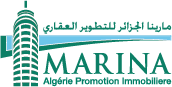 رقم الطلب:           Ref. No. :    طلــــب توظيـــفرقم الطلب:           Ref. No. :    طلــــب توظيـــفرقم الطلب:           Ref. No. :    طلــــب توظيـــفرقم الطلب:           Ref. No. :    طلــــب توظيـــفرقم الطلب:           Ref. No. :    طلــــب توظيـــفرقم الطلب:           Ref. No. :    طلــــب توظيـــفرقم الطلب:           Ref. No. :    طلــــب توظيـــفرقم الطلب:           Ref. No. :    طلــــب توظيـــفرقم الطلب:           Ref. No. :    طلــــب توظيـــفرقم الطلب:           Ref. No. :    طلــــب توظيـــفرقم الطلب:           Ref. No. :    طلــــب توظيـــفرقم الطلب:           Ref. No. :    طلــــب توظيـــفرقم الطلب:           Ref. No. :    طلــــب توظيـــفرقم الطلب:           Ref. No. :    طلــــب توظيـــفرقم الطلب:           Ref. No. :    طلــــب توظيـــفرقم الطلب:           Ref. No. :    طلــــب توظيـــفرقم الطلب:           Ref. No. :    طلــــب توظيـــفنحن نقدر إهتمامك بالانضمام الى العاملين بشركة مارينا الجزائر  ونود أن ننتهز هذه الفرصة للتعرف عليك وعلى مؤهلاتك وخبراتك .نرجو التأكد أن إجاباتك حقيقية وتصف مؤهلاتك وخبراتك بدقة ، حيث أن هذه المعلومات سوف تستخدم خلال عملية توظيفك.نرجو إرفاق نسخة من سيرتك الذاتية وصورة من بطاقة التعريف أو رخصة القيادة.نحن نقدر إهتمامك بالانضمام الى العاملين بشركة مارينا الجزائر  ونود أن ننتهز هذه الفرصة للتعرف عليك وعلى مؤهلاتك وخبراتك .نرجو التأكد أن إجاباتك حقيقية وتصف مؤهلاتك وخبراتك بدقة ، حيث أن هذه المعلومات سوف تستخدم خلال عملية توظيفك.نرجو إرفاق نسخة من سيرتك الذاتية وصورة من بطاقة التعريف أو رخصة القيادة.نحن نقدر إهتمامك بالانضمام الى العاملين بشركة مارينا الجزائر  ونود أن ننتهز هذه الفرصة للتعرف عليك وعلى مؤهلاتك وخبراتك .نرجو التأكد أن إجاباتك حقيقية وتصف مؤهلاتك وخبراتك بدقة ، حيث أن هذه المعلومات سوف تستخدم خلال عملية توظيفك.نرجو إرفاق نسخة من سيرتك الذاتية وصورة من بطاقة التعريف أو رخصة القيادة.نحن نقدر إهتمامك بالانضمام الى العاملين بشركة مارينا الجزائر  ونود أن ننتهز هذه الفرصة للتعرف عليك وعلى مؤهلاتك وخبراتك .نرجو التأكد أن إجاباتك حقيقية وتصف مؤهلاتك وخبراتك بدقة ، حيث أن هذه المعلومات سوف تستخدم خلال عملية توظيفك.نرجو إرفاق نسخة من سيرتك الذاتية وصورة من بطاقة التعريف أو رخصة القيادة.نحن نقدر إهتمامك بالانضمام الى العاملين بشركة مارينا الجزائر  ونود أن ننتهز هذه الفرصة للتعرف عليك وعلى مؤهلاتك وخبراتك .نرجو التأكد أن إجاباتك حقيقية وتصف مؤهلاتك وخبراتك بدقة ، حيث أن هذه المعلومات سوف تستخدم خلال عملية توظيفك.نرجو إرفاق نسخة من سيرتك الذاتية وصورة من بطاقة التعريف أو رخصة القيادة.نحن نقدر إهتمامك بالانضمام الى العاملين بشركة مارينا الجزائر  ونود أن ننتهز هذه الفرصة للتعرف عليك وعلى مؤهلاتك وخبراتك .نرجو التأكد أن إجاباتك حقيقية وتصف مؤهلاتك وخبراتك بدقة ، حيث أن هذه المعلومات سوف تستخدم خلال عملية توظيفك.نرجو إرفاق نسخة من سيرتك الذاتية وصورة من بطاقة التعريف أو رخصة القيادة.نحن نقدر إهتمامك بالانضمام الى العاملين بشركة مارينا الجزائر  ونود أن ننتهز هذه الفرصة للتعرف عليك وعلى مؤهلاتك وخبراتك .نرجو التأكد أن إجاباتك حقيقية وتصف مؤهلاتك وخبراتك بدقة ، حيث أن هذه المعلومات سوف تستخدم خلال عملية توظيفك.نرجو إرفاق نسخة من سيرتك الذاتية وصورة من بطاقة التعريف أو رخصة القيادة.نحن نقدر إهتمامك بالانضمام الى العاملين بشركة مارينا الجزائر  ونود أن ننتهز هذه الفرصة للتعرف عليك وعلى مؤهلاتك وخبراتك .نرجو التأكد أن إجاباتك حقيقية وتصف مؤهلاتك وخبراتك بدقة ، حيث أن هذه المعلومات سوف تستخدم خلال عملية توظيفك.نرجو إرفاق نسخة من سيرتك الذاتية وصورة من بطاقة التعريف أو رخصة القيادة.نحن نقدر إهتمامك بالانضمام الى العاملين بشركة مارينا الجزائر  ونود أن ننتهز هذه الفرصة للتعرف عليك وعلى مؤهلاتك وخبراتك .نرجو التأكد أن إجاباتك حقيقية وتصف مؤهلاتك وخبراتك بدقة ، حيث أن هذه المعلومات سوف تستخدم خلال عملية توظيفك.نرجو إرفاق نسخة من سيرتك الذاتية وصورة من بطاقة التعريف أو رخصة القيادة.نحن نقدر إهتمامك بالانضمام الى العاملين بشركة مارينا الجزائر  ونود أن ننتهز هذه الفرصة للتعرف عليك وعلى مؤهلاتك وخبراتك .نرجو التأكد أن إجاباتك حقيقية وتصف مؤهلاتك وخبراتك بدقة ، حيث أن هذه المعلومات سوف تستخدم خلال عملية توظيفك.نرجو إرفاق نسخة من سيرتك الذاتية وصورة من بطاقة التعريف أو رخصة القيادة.نحن نقدر إهتمامك بالانضمام الى العاملين بشركة مارينا الجزائر  ونود أن ننتهز هذه الفرصة للتعرف عليك وعلى مؤهلاتك وخبراتك .نرجو التأكد أن إجاباتك حقيقية وتصف مؤهلاتك وخبراتك بدقة ، حيث أن هذه المعلومات سوف تستخدم خلال عملية توظيفك.نرجو إرفاق نسخة من سيرتك الذاتية وصورة من بطاقة التعريف أو رخصة القيادة.نحن نقدر إهتمامك بالانضمام الى العاملين بشركة مارينا الجزائر  ونود أن ننتهز هذه الفرصة للتعرف عليك وعلى مؤهلاتك وخبراتك .نرجو التأكد أن إجاباتك حقيقية وتصف مؤهلاتك وخبراتك بدقة ، حيث أن هذه المعلومات سوف تستخدم خلال عملية توظيفك.نرجو إرفاق نسخة من سيرتك الذاتية وصورة من بطاقة التعريف أو رخصة القيادة.نحن نقدر إهتمامك بالانضمام الى العاملين بشركة مارينا الجزائر  ونود أن ننتهز هذه الفرصة للتعرف عليك وعلى مؤهلاتك وخبراتك .نرجو التأكد أن إجاباتك حقيقية وتصف مؤهلاتك وخبراتك بدقة ، حيث أن هذه المعلومات سوف تستخدم خلال عملية توظيفك.نرجو إرفاق نسخة من سيرتك الذاتية وصورة من بطاقة التعريف أو رخصة القيادة.نحن نقدر إهتمامك بالانضمام الى العاملين بشركة مارينا الجزائر  ونود أن ننتهز هذه الفرصة للتعرف عليك وعلى مؤهلاتك وخبراتك .نرجو التأكد أن إجاباتك حقيقية وتصف مؤهلاتك وخبراتك بدقة ، حيث أن هذه المعلومات سوف تستخدم خلال عملية توظيفك.نرجو إرفاق نسخة من سيرتك الذاتية وصورة من بطاقة التعريف أو رخصة القيادة.نحن نقدر إهتمامك بالانضمام الى العاملين بشركة مارينا الجزائر  ونود أن ننتهز هذه الفرصة للتعرف عليك وعلى مؤهلاتك وخبراتك .نرجو التأكد أن إجاباتك حقيقية وتصف مؤهلاتك وخبراتك بدقة ، حيث أن هذه المعلومات سوف تستخدم خلال عملية توظيفك.نرجو إرفاق نسخة من سيرتك الذاتية وصورة من بطاقة التعريف أو رخصة القيادة.نحن نقدر إهتمامك بالانضمام الى العاملين بشركة مارينا الجزائر  ونود أن ننتهز هذه الفرصة للتعرف عليك وعلى مؤهلاتك وخبراتك .نرجو التأكد أن إجاباتك حقيقية وتصف مؤهلاتك وخبراتك بدقة ، حيث أن هذه المعلومات سوف تستخدم خلال عملية توظيفك.نرجو إرفاق نسخة من سيرتك الذاتية وصورة من بطاقة التعريف أو رخصة القيادة.نحن نقدر إهتمامك بالانضمام الى العاملين بشركة مارينا الجزائر  ونود أن ننتهز هذه الفرصة للتعرف عليك وعلى مؤهلاتك وخبراتك .نرجو التأكد أن إجاباتك حقيقية وتصف مؤهلاتك وخبراتك بدقة ، حيث أن هذه المعلومات سوف تستخدم خلال عملية توظيفك.نرجو إرفاق نسخة من سيرتك الذاتية وصورة من بطاقة التعريف أو رخصة القيادة.نحن نقدر إهتمامك بالانضمام الى العاملين بشركة مارينا الجزائر  ونود أن ننتهز هذه الفرصة للتعرف عليك وعلى مؤهلاتك وخبراتك .نرجو التأكد أن إجاباتك حقيقية وتصف مؤهلاتك وخبراتك بدقة ، حيث أن هذه المعلومات سوف تستخدم خلال عملية توظيفك.نرجو إرفاق نسخة من سيرتك الذاتية وصورة من بطاقة التعريف أو رخصة القيادة.نحن نقدر إهتمامك بالانضمام الى العاملين بشركة مارينا الجزائر  ونود أن ننتهز هذه الفرصة للتعرف عليك وعلى مؤهلاتك وخبراتك .نرجو التأكد أن إجاباتك حقيقية وتصف مؤهلاتك وخبراتك بدقة ، حيث أن هذه المعلومات سوف تستخدم خلال عملية توظيفك.نرجو إرفاق نسخة من سيرتك الذاتية وصورة من بطاقة التعريف أو رخصة القيادة.نحن نقدر إهتمامك بالانضمام الى العاملين بشركة مارينا الجزائر  ونود أن ننتهز هذه الفرصة للتعرف عليك وعلى مؤهلاتك وخبراتك .نرجو التأكد أن إجاباتك حقيقية وتصف مؤهلاتك وخبراتك بدقة ، حيث أن هذه المعلومات سوف تستخدم خلال عملية توظيفك.نرجو إرفاق نسخة من سيرتك الذاتية وصورة من بطاقة التعريف أو رخصة القيادة.نحن نقدر إهتمامك بالانضمام الى العاملين بشركة مارينا الجزائر  ونود أن ننتهز هذه الفرصة للتعرف عليك وعلى مؤهلاتك وخبراتك .نرجو التأكد أن إجاباتك حقيقية وتصف مؤهلاتك وخبراتك بدقة ، حيث أن هذه المعلومات سوف تستخدم خلال عملية توظيفك.نرجو إرفاق نسخة من سيرتك الذاتية وصورة من بطاقة التعريف أو رخصة القيادة.نحن نقدر إهتمامك بالانضمام الى العاملين بشركة مارينا الجزائر  ونود أن ننتهز هذه الفرصة للتعرف عليك وعلى مؤهلاتك وخبراتك .نرجو التأكد أن إجاباتك حقيقية وتصف مؤهلاتك وخبراتك بدقة ، حيث أن هذه المعلومات سوف تستخدم خلال عملية توظيفك.نرجو إرفاق نسخة من سيرتك الذاتية وصورة من بطاقة التعريف أو رخصة القيادة.الإســم واللقب :  الإســم واللقب :  الإســم واللقب :  الإســم واللقب :  الإســم واللقب :  الإســم واللقب :  الإســم واللقب :  الإســم واللقب :  الإســم واللقب :  الإســم واللقب :  الإســم واللقب :  الإســم واللقب :  الحالة الإجتماعيةأعزب   متزوج   مطلق            الحالة الإجتماعيةأعزب   متزوج   مطلق            الحالة الإجتماعيةأعزب   متزوج   مطلق            الحالة الإجتماعيةأعزب   متزوج   مطلق            الحالة الإجتماعيةأعزب   متزوج   مطلق            الحالة الإجتماعيةأعزب   متزوج   مطلق                       النوعذكر          أنثى                 النوعذكر          أنثى                 النوعذكر          أنثى                 النوعذكر          أنثى      تاريـخ الميـلادتاريـخ الميـلادتاريـخ الميـلادتاريـخ الميـلادتاريـخ الميـلادمحـل الميـلادمحـل الميـلادمحـل الميـلادمحـل الميـلادمحـل الميـلادمحـل الميـلادمحـل الميـلادالجنسيـةالجنسيـةالجنسيـةالجنسيـةالجنسيـةالجنسيـة   الطـول   الطـولالـوزنالـوزنرقـم بطاقة التعريف رقـم بطاقة التعريف رقـم بطاقة التعريف رقـم بطاقة التعريف رقـم بطاقة التعريف تاريخ الإصدارتاريخ الإصدارتاريخ الإصدارتاريخ الإصدارتاريخ الإصدارتاريخ الإصدارتاريخ الإصدارمكان الإصدار مكان الإصدار مكان الإصدار مكان الإصدار مكان الإصدار مكان الإصدار رقـم رخصة القيادة رقـم رخصة القيادة رقـم رخصة القيادة رقـم رخصة القيادة رقـم رخصة القيادة تاريخ الإصدارتاريخ الإصدارتاريخ الإصدارتاريخ الإصدارتاريخ الإصدارتاريخ الإصدارتاريخ الإصدارمكان الإصدار               مكان الإصدار               مكان الإصدار               مكان الإصدار               مكان الإصدار               مكان الإصدار               هل تمتلك سيارة خاصة ؟نعم          لا      هل تمتلك سيارة خاصة ؟نعم          لا      هل تمتلك سيارة خاصة ؟نعم          لا      هل تمتلك سيارة خاصة ؟نعم          لا      موقف الخدمة العسكرية :                             - لم يصبه الدور        - أدى الخدمة              - إعفاء نهائي              موقف الخدمة العسكرية :                             - لم يصبه الدور        - أدى الخدمة              - إعفاء نهائي              موقف الخدمة العسكرية :                             - لم يصبه الدور        - أدى الخدمة              - إعفاء نهائي              موقف الخدمة العسكرية :                             - لم يصبه الدور        - أدى الخدمة              - إعفاء نهائي              موقف الخدمة العسكرية :                             - لم يصبه الدور        - أدى الخدمة              - إعفاء نهائي              موقف الخدمة العسكرية :                             - لم يصبه الدور        - أدى الخدمة              - إعفاء نهائي              العنوان الحالى   :                                    تليفون المنزل    :                                   رقم الموبايل      :                                   البريد الإلكترونى :                               العنوان الحالى   :                                    تليفون المنزل    :                                   رقم الموبايل      :                                   البريد الإلكترونى :                               العنوان الحالى   :                                    تليفون المنزل    :                                   رقم الموبايل      :                                   البريد الإلكترونى :                               العنوان الحالى   :                                    تليفون المنزل    :                                   رقم الموبايل      :                                   البريد الإلكترونى :                               العنوان الحالى   :                                    تليفون المنزل    :                                   رقم الموبايل      :                                   البريد الإلكترونى :                               العنوان الحالى   :                                    تليفون المنزل    :                                   رقم الموبايل      :                                   البريد الإلكترونى :                               العنوان الحالى   :                                    تليفون المنزل    :                                   رقم الموبايل      :                                   البريد الإلكترونى :                               العنوان الحالى   :                                    تليفون المنزل    :                                   رقم الموبايل      :                                   البريد الإلكترونى :                               العنوان الحالى   :                                    تليفون المنزل    :                                   رقم الموبايل      :                                   البريد الإلكترونى :                               العنوان الحالى   :                                    تليفون المنزل    :                                   رقم الموبايل      :                                   البريد الإلكترونى :                               العنوان الحالى   :                                    تليفون المنزل    :                                   رقم الموبايل      :                                   البريد الإلكترونى :                               العنوان الحالى   :                                    تليفون المنزل    :                                   رقم الموبايل      :                                   البريد الإلكترونى :                               العنوان الحالى   :                                    تليفون المنزل    :                                   رقم الموبايل      :                                   البريد الإلكترونى :                               العنوان الحالى   :                                    تليفون المنزل    :                                   رقم الموبايل      :                                   البريد الإلكترونى :                               العنوان الحالى   :                                    تليفون المنزل    :                                   رقم الموبايل      :                                   البريد الإلكترونى :                               العنوان الحالى   :                                    تليفون المنزل    :                                   رقم الموبايل      :                                   البريد الإلكترونى :                               البيانات العائلية:                                                                                                      البيانات العائلية:                                                                                                      البيانات العائلية:                                                                                                      البيانات العائلية:                                                                                                      البيانات العائلية:                                                                                                      البيانات العائلية:                                                                                                      البيانات العائلية:                                                                                                      البيانات العائلية:                                                                                                      البيانات العائلية:                                                                                                      البيانات العائلية:                                                                                                      البيانات العائلية:                                                                                                      البيانات العائلية:                                                                                                      البيانات العائلية:                                                                                                      البيانات العائلية:                                                                                                      البيانات العائلية:                                                                                                      البيانات العائلية:                                                                                                      البيانات العائلية:                                                                                                      البيانات العائلية:                                                                                                      البيانات العائلية:                                                                                                      البيانات العائلية:                                                                                                      البيانات العائلية:                                                                                                      البيانات العائلية:                                                                                                      صلة القرابة   صلة القرابة   صلة القرابة   صلة القرابة   الإســـمالإســـمالإســـمالإســـمالإســـمالإســـمالإســـمالإســـمالإســـمالإســـمالسنالسنالسنالسنالوظيفةالوظيفةالوظيفةالوظيفةالأب                    الأب                    الأب                    الأب                    الأم                     الأم                     الأم                     الأم                     الأخوة  والأخوات          الأخوة  والأخوات          الأخوة  والأخوات          الأخوة  والأخوات          الأخوة  والأخوات          الأخوة  والأخوات          الأخوة  والأخوات          الأخوة  والأخوات          الأخوة  والأخوات          الأخوة  والأخوات          الأخوة  والأخوات          الأخوة  والأخوات          الزوج /  الزوجة                            الزوج /  الزوجة                            الزوج /  الزوجة                            الزوج /  الزوجة                            الأولاد               الأولاد               الأولاد               الأولاد               الأولاد               الأولاد               الأولاد               الأولاد               المؤهـلات العلميـة:                                                                                                                المؤهـلات العلميـة:                                                                                                                المؤهـلات العلميـة:                                                                                                                المؤهـلات العلميـة:                                                                                                                المؤهـلات العلميـة:                                                                                                                المؤهـلات العلميـة:                                                                                                                المؤهـلات العلميـة:                                                                                                                المؤهـلات العلميـة:                                                                                                                المؤهـلات العلميـة:                                                                                                                المؤهـلات العلميـة:                                                                                                                المؤهـلات العلميـة:                                                                                                                المؤهـلات العلميـة:                                                                                                                المؤهـلات العلميـة:                                                                                                                المؤهـلات العلميـة:                                                                                                                المؤهـلات العلميـة:                                                                                                                المؤهـلات العلميـة:                                                                                                                المؤهـلات العلميـة:                                                                                                                المؤهـلات العلميـة:                                                                                                                المؤهـلات العلميـة:                                                                                                                المؤهـلات العلميـة:                                                                                                                المؤهـلات العلميـة:                                                                                                                المؤهـلات العلميـة:                                                                                                                المرحلـة الدراسيـةالمرحلـة الدراسيـةالمرحلـة الدراسيـةالمرحلـة الدراسيـةالمدرسة/المعهد/الجامعةالمدرسة/المعهد/الجامعةالمدرسة/المعهد/الجامعةالمدرسة/المعهد/الجامعةالمدرسة/المعهد/الجامعةالمدرسة/المعهد/الجامعةالكليـة/الدرجة العلميةالكليـة/الدرجة العلميةالكليـة/الدرجة العلميةالكليـة/الدرجة العلميةالتخصص الرئيسى/الدقيـقالتخصص الرئيسى/الدقيـقالتخصص الرئيسى/الدقيـقالتخصص الرئيسى/الدقيـقسنة التخرج/التقدير العامسنة التخرج/التقدير العامسنة التخرج/التقدير العامسنة التخرج/التقدير العامالإبتدائية             الإبتدائية             الإبتدائية             الإبتدائية             المتوسطة      المتوسطة      المتوسطة      المتوسطة      الثانوية          الثانوية          الثانوية          الثانوية          الجامعية          الجامعية          الجامعية          الجامعية          الدراسات العليا الدراسات العليا الدراسات العليا الدراسات العليا أخرىأخرىمهارات اللغــــة:                                                                                                                                                                               مهارات اللغــــة:                                                                                                                                                                               مهارات اللغــــة:                                                                                                                                                                               مهارات اللغــــة:                                                                                                                                                                               مهارات اللغــــة:                                                                                                                                                                               مهارات اللغــــة:                                                                                                                                                                               مهارات اللغــــة:                                                                                                                                                                               مهارات اللغــــة:                                                                                                                                                                               مهارات اللغــــة:                                                                                                                                                                               مهارات اللغــــة:                                                                                                                                                                               مهارات اللغــــة:                                                                                                                                                                               مهارات اللغــــة:                                                                                                                                                                               مهارات اللغــــة:                                                                                                                                                                               مهارات اللغــــة:                                                                                                                                                                               مهارات اللغــــة:                                                                                                                                                                               مهارات اللغــــة:                                                                                                                                                                               مهارات اللغــــة:                                                                                                                                                                               مهارات اللغــــة:                                                                                                                                                                               مهارات اللغــــة:                                                                                                                                                                               مهارات اللغــــة:                                                                                                                                                                               مهارات اللغــــة:                                                                                                                                                                               مهارات اللغــــة:                                                                                                                                                                               اللغـة              اللغـة              اللغـة              اللغـة              المحادثة        المحادثة        المحادثة        المحادثة        المحادثة        المحادثة        الكتابة           الكتابة           الكتابة           الكتابة           الكتابة           القراءة           القراءة           القراءة           الطباعة على الحاسب الآليالطباعة على الحاسب الآليالطباعة على الحاسب الآليالطباعة على الحاسب الآلياللغـة              اللغـة              اللغـة              اللغـة              ممتازممتازممتازجيدجيدمقبولممتازجيدمقبولمقبولمقبولممتازجيدمقبولممتازجيدجيدمقبولالعربيـة                 العربيـة                 العربيـة                 العربيـة                 الفرنسية            الفرنسية            الفرنسية            الفرنسية            الإنجليزيةالإنجليزيةالإنجليزيةالإنجليزيةأخـرى مهارات الحاسب الآلى :                                                                                                    مهارات الحاسب الآلى :                                                                                                    مهارات الحاسب الآلى :                                                                                                    مهارات الحاسب الآلى :                                                                                                    مهارات الحاسب الآلى :                                                                                                    مهارات الحاسب الآلى :                                                                                                    مهارات الحاسب الآلى :                                                                                                    مهارات الحاسب الآلى :                                                                                                    مهارات الحاسب الآلى :                                                                                                    مهارات الحاسب الآلى :                                                                                                    مهارات الحاسب الآلى :                                                                                                    مهارات الحاسب الآلى :                                                                                                    مهارات الحاسب الآلى :                                                                                                    مهارات الحاسب الآلى :                                                                                                    مهارات الحاسب الآلى :                                                                                                    مهارات الحاسب الآلى :                                                                                                    مهارات الحاسب الآلى :                                                                                                    مهارات الحاسب الآلى :                                                                                                    مهارات الحاسب الآلى :                                                                                                    مهارات الحاسب الآلى :                                                                                                    مهارات الحاسب الآلى :                                                                                                    مهارات الحاسب الآلى :                                                                                                    التطبيق           التطبيق           التطبيق           التطبيق           ممتاز       ممتاز       ممتاز       ممتاز       ممتاز       ممتاز       جيد             جيد             جيد             جيد             جيد             مقبول            مقبول            مقبول            مبتدئ         مبتدئ         مبتدئ         مبتدئ         Windows Windows Windows Windows                  OFFICE                  OFFICE                  OFFICE                  OFFICE أخـرىأخـرىالـدورات التدريبيـة :                                                                                                   الـدورات التدريبيـة :                                                                                                   الـدورات التدريبيـة :                                                                                                   الـدورات التدريبيـة :                                                                                                   الـدورات التدريبيـة :                                                                                                   الـدورات التدريبيـة :                                                                                                   الـدورات التدريبيـة :                                                                                                   الـدورات التدريبيـة :                                                                                                   الـدورات التدريبيـة :                                                                                                   الـدورات التدريبيـة :                                                                                                   الـدورات التدريبيـة :                                                                                                   الـدورات التدريبيـة :                                                                                                   الـدورات التدريبيـة :                                                                                                   الـدورات التدريبيـة :                                                                                                   الـدورات التدريبيـة :                                                                                                   الـدورات التدريبيـة :                                                                                                   الـدورات التدريبيـة :                                                                                                   الـدورات التدريبيـة :                                                                                                   الـدورات التدريبيـة :                                                                                                   الـدورات التدريبيـة :                                                                                                   الـدورات التدريبيـة :                                                                                                   الـدورات التدريبيـة :                                                                                                   نوع الدورة               نوع الدورة               نوع الدورة               نوع الدورة               العنوان          العنوان          العنوان          العنوان          العنوان          العنوان          التاريخ             التاريخ             التاريخ             التاريخ             التاريخ             المـدة          المـدة          المـدة          الجهة      الجهة      الجهة      الجهة      التاريخ الوظيفي(مبتدئاً بآخر وظيفة):                                                          التاريخ الوظيفي(مبتدئاً بآخر وظيفة):                                                          التاريخ الوظيفي(مبتدئاً بآخر وظيفة):                                                          التاريخ الوظيفي(مبتدئاً بآخر وظيفة):                                                          التاريخ الوظيفي(مبتدئاً بآخر وظيفة):                                                          التاريخ الوظيفي(مبتدئاً بآخر وظيفة):                                                          التاريخ الوظيفي(مبتدئاً بآخر وظيفة):                                                          التاريخ الوظيفي(مبتدئاً بآخر وظيفة):                                                          التاريخ الوظيفي(مبتدئاً بآخر وظيفة):                                                          التاريخ الوظيفي(مبتدئاً بآخر وظيفة):                                                          التاريخ الوظيفي(مبتدئاً بآخر وظيفة):                                                          التاريخ الوظيفي(مبتدئاً بآخر وظيفة):                                                          التاريخ الوظيفي(مبتدئاً بآخر وظيفة):                                                          التاريخ الوظيفي(مبتدئاً بآخر وظيفة):                                                          التاريخ الوظيفي(مبتدئاً بآخر وظيفة):                                                          التاريخ الوظيفي(مبتدئاً بآخر وظيفة):                                                          التاريخ الوظيفي(مبتدئاً بآخر وظيفة):                                                          التاريخ الوظيفي(مبتدئاً بآخر وظيفة):                                                          التاريخ الوظيفي(مبتدئاً بآخر وظيفة):                                                          التاريخ الوظيفي(مبتدئاً بآخر وظيفة):                                                          التاريخ الوظيفي(مبتدئاً بآخر وظيفة):                                                          التاريخ الوظيفي(مبتدئاً بآخر وظيفة):                                                          مدة العمل         مدة العمل         مدة العمل         من              من              من              من              من              إلى                   إلى                   إلى                   إلى                   المسمى الوظيفي         بداية:                           نهاية:                            المسمى الوظيفي         بداية:                           نهاية:                            المسمى الوظيفي         بداية:                           نهاية:                            المسمى الوظيفي         بداية:                           نهاية:                            المسمى الوظيفي         بداية:                           نهاية:                            المسمى الوظيفي         بداية:                           نهاية:                            الراتب الإجمالي بداية:                         نهاية:                          الراتب الإجمالي بداية:                         نهاية:                          الراتب الإجمالي بداية:                         نهاية:                          الراتب الإجمالي بداية:                         نهاية:                          مدة العمل         مدة العمل         مدة العمل         المسمى الوظيفي         بداية:                           نهاية:                            المسمى الوظيفي         بداية:                           نهاية:                            المسمى الوظيفي         بداية:                           نهاية:                            المسمى الوظيفي         بداية:                           نهاية:                            المسمى الوظيفي         بداية:                           نهاية:                            المسمى الوظيفي         بداية:                           نهاية:                            الراتب الإجمالي بداية:                         نهاية:                          الراتب الإجمالي بداية:                         نهاية:                          الراتب الإجمالي بداية:                         نهاية:                          الراتب الإجمالي بداية:                         نهاية:                          إسم وعنوان الشركة أو صاحب العملإسم وعنوان الشركة أو صاحب العملإسم وعنوان الشركة أو صاحب العملإسم وعنوان الشركة أو صاحب العملإسم وعنوان الشركة أو صاحب العملإسم وعنوان الشركة أو صاحب العملإسم وعنوان الشركة أو صاحب العملإسم وعنوان الشركة أو صاحب العملإسم وعنوان الشركة أو صاحب العملإسم وعنوان الشركة أو صاحب العملإسم وعنوان الشركة أو صاحب العملإسم وعنوان الشركة أو صاحب العملالمهام الوظيفية                           المهام الوظيفية                           المهام الوظيفية                           المهام الوظيفية                           المهام الوظيفية                           المهام الوظيفية                           المهام الوظيفية                           المهام الوظيفية                           المهام الوظيفية                           المهام الوظيفية                           سبب ترك العمل   سبب ترك العمل   سبب ترك العمل   سبب ترك العمل   سبب ترك العمل   سبب ترك العمل   سبب ترك العمل   سبب ترك العمل   سبب ترك العمل   سبب ترك العمل   سبب ترك العمل   سبب ترك العمل   المهام الوظيفية                           المهام الوظيفية                           المهام الوظيفية                           المهام الوظيفية                           المهام الوظيفية                           المهام الوظيفية                           المهام الوظيفية                           المهام الوظيفية                           المهام الوظيفية                           المهام الوظيفية                           مدة العمل         مدة العمل         مدة العمل         من              من              من              من              من              إلى                   إلى                   إلى                   إلى                   المسمى الوظيفي         بداية:                           نهاية:                            المسمى الوظيفي         بداية:                           نهاية:                            المسمى الوظيفي         بداية:                           نهاية:                            المسمى الوظيفي         بداية:                           نهاية:                            المسمى الوظيفي         بداية:                           نهاية:                            المسمى الوظيفي         بداية:                           نهاية:                            الراتب الإجمالي بداية:                         نهاية:                          الراتب الإجمالي بداية:                         نهاية:                          الراتب الإجمالي بداية:                         نهاية:                          الراتب الإجمالي بداية:                         نهاية:                          مدة العمل         مدة العمل         مدة العمل         المسمى الوظيفي         بداية:                           نهاية:                            المسمى الوظيفي         بداية:                           نهاية:                            المسمى الوظيفي         بداية:                           نهاية:                            المسمى الوظيفي         بداية:                           نهاية:                            المسمى الوظيفي         بداية:                           نهاية:                            المسمى الوظيفي         بداية:                           نهاية:                            الراتب الإجمالي بداية:                         نهاية:                          الراتب الإجمالي بداية:                         نهاية:                          الراتب الإجمالي بداية:                         نهاية:                          الراتب الإجمالي بداية:                         نهاية:                          إسم وعنوان الشركة أو صاحب العملإسم وعنوان الشركة أو صاحب العملإسم وعنوان الشركة أو صاحب العملإسم وعنوان الشركة أو صاحب العملإسم وعنوان الشركة أو صاحب العملإسم وعنوان الشركة أو صاحب العملإسم وعنوان الشركة أو صاحب العملإسم وعنوان الشركة أو صاحب العملإسم وعنوان الشركة أو صاحب العملإسم وعنوان الشركة أو صاحب العملإسم وعنوان الشركة أو صاحب العملإسم وعنوان الشركة أو صاحب العملالمهام الوظيفية                           المهام الوظيفية                           المهام الوظيفية                           المهام الوظيفية                           المهام الوظيفية                           المهام الوظيفية                           المهام الوظيفية                           المهام الوظيفية                           المهام الوظيفية                           المهام الوظيفية                           سبب ترك العمل                                    سبب ترك العمل                                    سبب ترك العمل                                    سبب ترك العمل                                    سبب ترك العمل                                    سبب ترك العمل                                    سبب ترك العمل                                    سبب ترك العمل                                    سبب ترك العمل                                    سبب ترك العمل                                    سبب ترك العمل                                    سبب ترك العمل                                    المهام الوظيفية                           المهام الوظيفية                           المهام الوظيفية                           المهام الوظيفية                           المهام الوظيفية                           المهام الوظيفية                           المهام الوظيفية                           المهام الوظيفية                           المهام الوظيفية                           المهام الوظيفية                           مدة العمل         مدة العمل         مدة العمل         من              من              من              من              من              إلى                   إلى                   إلى                   إلى                   المسمى الوظيفي         بداية:                           نهاية:                            المسمى الوظيفي         بداية:                           نهاية:                            المسمى الوظيفي         بداية:                           نهاية:                            المسمى الوظيفي         بداية:                           نهاية:                            المسمى الوظيفي         بداية:                           نهاية:                            المسمى الوظيفي         بداية:                           نهاية:                            الراتب الإجمالي بداية:                         نهاية:                          الراتب الإجمالي بداية:                         نهاية:                          الراتب الإجمالي بداية:                         نهاية:                          الراتب الإجمالي بداية:                         نهاية:                          مدة العمل         مدة العمل         مدة العمل         المسمى الوظيفي         بداية:                           نهاية:                            المسمى الوظيفي         بداية:                           نهاية:                            المسمى الوظيفي         بداية:                           نهاية:                            المسمى الوظيفي         بداية:                           نهاية:                            المسمى الوظيفي         بداية:                           نهاية:                            المسمى الوظيفي         بداية:                           نهاية:                            الراتب الإجمالي بداية:                         نهاية:                          الراتب الإجمالي بداية:                         نهاية:                          الراتب الإجمالي بداية:                         نهاية:                          الراتب الإجمالي بداية:                         نهاية:                          إسم وعنوان الشركة أو صاحب العملإسم وعنوان الشركة أو صاحب العملإسم وعنوان الشركة أو صاحب العملإسم وعنوان الشركة أو صاحب العملإسم وعنوان الشركة أو صاحب العملإسم وعنوان الشركة أو صاحب العملإسم وعنوان الشركة أو صاحب العملإسم وعنوان الشركة أو صاحب العملإسم وعنوان الشركة أو صاحب العملإسم وعنوان الشركة أو صاحب العملإسم وعنوان الشركة أو صاحب العملإسم وعنوان الشركة أو صاحب العملالمهام الوظيفية                           المهام الوظيفية                           المهام الوظيفية                           المهام الوظيفية                           المهام الوظيفية                           المهام الوظيفية                           المهام الوظيفية                           المهام الوظيفية                           المهام الوظيفية                           المهام الوظيفية                           سبب ترك العمل                                  سبب ترك العمل                                  سبب ترك العمل                                  سبب ترك العمل                                  سبب ترك العمل                                  سبب ترك العمل                                  سبب ترك العمل                                  سبب ترك العمل                                  سبب ترك العمل                                  سبب ترك العمل                                  سبب ترك العمل                                  سبب ترك العمل                                  المهام الوظيفية                           المهام الوظيفية                           المهام الوظيفية                           المهام الوظيفية                           المهام الوظيفية                           المهام الوظيفية                           المهام الوظيفية                           المهام الوظيفية                           المهام الوظيفية                           المهام الوظيفية                           مدة العمل         مدة العمل         مدة العمل         من              من              من              من              من              إلى                   إلى                   إلى                   إلى                   المسمى الوظيفي         بداية:                           نهاية:                            المسمى الوظيفي         بداية:                           نهاية:                            المسمى الوظيفي         بداية:                           نهاية:                            المسمى الوظيفي         بداية:                           نهاية:                            المسمى الوظيفي         بداية:                           نهاية:                            المسمى الوظيفي         بداية:                           نهاية:                            الراتب الإجمالي بداية:                         نهاية:                          الراتب الإجمالي بداية:                         نهاية:                          الراتب الإجمالي بداية:                         نهاية:                          الراتب الإجمالي بداية:                         نهاية:                          مدة العمل         مدة العمل         مدة العمل         المسمى الوظيفي         بداية:                           نهاية:                            المسمى الوظيفي         بداية:                           نهاية:                            المسمى الوظيفي         بداية:                           نهاية:                            المسمى الوظيفي         بداية:                           نهاية:                            المسمى الوظيفي         بداية:                           نهاية:                            المسمى الوظيفي         بداية:                           نهاية:                            الراتب الإجمالي بداية:                         نهاية:                          الراتب الإجمالي بداية:                         نهاية:                          الراتب الإجمالي بداية:                         نهاية:                          الراتب الإجمالي بداية:                         نهاية:                          إسم وعنوان الشركة أو صاحب العملإسم وعنوان الشركة أو صاحب العملإسم وعنوان الشركة أو صاحب العملإسم وعنوان الشركة أو صاحب العملإسم وعنوان الشركة أو صاحب العملإسم وعنوان الشركة أو صاحب العملإسم وعنوان الشركة أو صاحب العملإسم وعنوان الشركة أو صاحب العملإسم وعنوان الشركة أو صاحب العملإسم وعنوان الشركة أو صاحب العملإسم وعنوان الشركة أو صاحب العملإسم وعنوان الشركة أو صاحب العملالمهام الوظيفية                           المهام الوظيفية                           المهام الوظيفية                           المهام الوظيفية                           المهام الوظيفية                           المهام الوظيفية                           المهام الوظيفية                           المهام الوظيفية                           المهام الوظيفية                           المهام الوظيفية                           سبب ترك العمل                                  سبب ترك العمل                                  سبب ترك العمل                                  سبب ترك العمل                                  سبب ترك العمل                                  سبب ترك العمل                                  سبب ترك العمل                                  سبب ترك العمل                                  سبب ترك العمل                                  سبب ترك العمل                                  سبب ترك العمل                                  سبب ترك العمل                                  المهام الوظيفية                           المهام الوظيفية                           المهام الوظيفية                           المهام الوظيفية                           المهام الوظيفية                           المهام الوظيفية                           المهام الوظيفية                           المهام الوظيفية                           المهام الوظيفية                           المهام الوظيفية                           هل تمانع فى العمل ليلاً ؟   نعم          لا     إذا كان الجواب " نعم " أذكر السبب                                                                                                 هل تمانع فى العمل ليلاً ؟   نعم          لا     إذا كان الجواب " نعم " أذكر السبب                                                                                                 هل تمانع فى العمل ليلاً ؟   نعم          لا     إذا كان الجواب " نعم " أذكر السبب                                                                                                 هل تمانع فى العمل ليلاً ؟   نعم          لا     إذا كان الجواب " نعم " أذكر السبب                                                                                                 هل تمانع فى العمل ليلاً ؟   نعم          لا     إذا كان الجواب " نعم " أذكر السبب                                                                                                 هل تمانع فى العمل ليلاً ؟   نعم          لا     إذا كان الجواب " نعم " أذكر السبب                                                                                                 هل تمانع فى العمل ليلاً ؟   نعم          لا     إذا كان الجواب " نعم " أذكر السبب                                                                                                 هل تمانع فى العمل ليلاً ؟   نعم          لا     إذا كان الجواب " نعم " أذكر السبب                                                                                                 هل تمانع فى العمل ليلاً ؟   نعم          لا     إذا كان الجواب " نعم " أذكر السبب                                                                                                 هل تمانع فى العمل ليلاً ؟   نعم          لا     إذا كان الجواب " نعم " أذكر السبب                                                                                                 هل تمانع فى العمل ليلاً ؟   نعم          لا     إذا كان الجواب " نعم " أذكر السبب                                                                                                 هل تمانع فى العمل ليلاً ؟   نعم          لا     إذا كان الجواب " نعم " أذكر السبب                                                                                                 هل تمانع فى العمل ليلاً ؟   نعم          لا     إذا كان الجواب " نعم " أذكر السبب                                                                                                 هل تمانع فى العمل ليلاً ؟   نعم          لا     إذا كان الجواب " نعم " أذكر السبب                                                                                                 هل تمانع فى العمل ليلاً ؟   نعم          لا     إذا كان الجواب " نعم " أذكر السبب                                                                                                 هل تمانع فى العمل ليلاً ؟   نعم          لا     إذا كان الجواب " نعم " أذكر السبب                                                                                                 هل تمانع فى العمل ليلاً ؟   نعم          لا     إذا كان الجواب " نعم " أذكر السبب                                                                                                 هل تمانع فى العمل ليلاً ؟   نعم          لا     إذا كان الجواب " نعم " أذكر السبب                                                                                                 هل تمانع فى العمل ليلاً ؟   نعم          لا     إذا كان الجواب " نعم " أذكر السبب                                                                                                 هل تمانع فى العمل ليلاً ؟   نعم          لا     إذا كان الجواب " نعم " أذكر السبب                                                                                                 هل تمانع فى العمل ليلاً ؟   نعم          لا     إذا كان الجواب " نعم " أذكر السبب                                                                                                 هل تمانع فى العمل ليلاً ؟   نعم          لا     إذا كان الجواب " نعم " أذكر السبب                                                                                                 هل سافرت خارجياً من قبل؟    نعم          لا                                   إذا كان الجواب " نعم " أذكر أسماء الدول التي سافرت إليها ؟                                                                                                  هل سافرت خارجياً من قبل؟    نعم          لا                                   إذا كان الجواب " نعم " أذكر أسماء الدول التي سافرت إليها ؟                                                                                                  هل سافرت خارجياً من قبل؟    نعم          لا                                   إذا كان الجواب " نعم " أذكر أسماء الدول التي سافرت إليها ؟                                                                                                  هل سافرت خارجياً من قبل؟    نعم          لا                                   إذا كان الجواب " نعم " أذكر أسماء الدول التي سافرت إليها ؟                                                                                                  هل سافرت خارجياً من قبل؟    نعم          لا                                   إذا كان الجواب " نعم " أذكر أسماء الدول التي سافرت إليها ؟                                                                                                  هل سافرت خارجياً من قبل؟    نعم          لا                                   إذا كان الجواب " نعم " أذكر أسماء الدول التي سافرت إليها ؟                                                                                                  هل سافرت خارجياً من قبل؟    نعم          لا                                   إذا كان الجواب " نعم " أذكر أسماء الدول التي سافرت إليها ؟                                                                                                  هل سافرت خارجياً من قبل؟    نعم          لا                                   إذا كان الجواب " نعم " أذكر أسماء الدول التي سافرت إليها ؟                                                                                                  هل سافرت خارجياً من قبل؟    نعم          لا                                   إذا كان الجواب " نعم " أذكر أسماء الدول التي سافرت إليها ؟                                                                                                  هل سافرت خارجياً من قبل؟    نعم          لا                                   إذا كان الجواب " نعم " أذكر أسماء الدول التي سافرت إليها ؟                                                                                                  هل سافرت خارجياً من قبل؟    نعم          لا                                   إذا كان الجواب " نعم " أذكر أسماء الدول التي سافرت إليها ؟                                                                                                  هل سافرت خارجياً من قبل؟    نعم          لا                                   إذا كان الجواب " نعم " أذكر أسماء الدول التي سافرت إليها ؟                                                                                                  هل سافرت خارجياً من قبل؟    نعم          لا                                   إذا كان الجواب " نعم " أذكر أسماء الدول التي سافرت إليها ؟                                                                                                  هل سافرت خارجياً من قبل؟    نعم          لا                                   إذا كان الجواب " نعم " أذكر أسماء الدول التي سافرت إليها ؟                                                                                                  هل سافرت خارجياً من قبل؟    نعم          لا                                   إذا كان الجواب " نعم " أذكر أسماء الدول التي سافرت إليها ؟                                                                                                  هل سافرت خارجياً من قبل؟    نعم          لا                                   إذا كان الجواب " نعم " أذكر أسماء الدول التي سافرت إليها ؟                                                                                                  هل سافرت خارجياً من قبل؟    نعم          لا                                   إذا كان الجواب " نعم " أذكر أسماء الدول التي سافرت إليها ؟                                                                                                  هل سافرت خارجياً من قبل؟    نعم          لا                                   إذا كان الجواب " نعم " أذكر أسماء الدول التي سافرت إليها ؟                                                                                                  هل سافرت خارجياً من قبل؟    نعم          لا                                   إذا كان الجواب " نعم " أذكر أسماء الدول التي سافرت إليها ؟                                                                                                  هل سافرت خارجياً من قبل؟    نعم          لا                                   إذا كان الجواب " نعم " أذكر أسماء الدول التي سافرت إليها ؟                                                                                                  هل سافرت خارجياً من قبل؟    نعم          لا                                   إذا كان الجواب " نعم " أذكر أسماء الدول التي سافرت إليها ؟                                                                                                  هل سافرت خارجياً من قبل؟    نعم          لا                                   إذا كان الجواب " نعم " أذكر أسماء الدول التي سافرت إليها ؟                                                                                                  هل تمانع فى السفر (داخلياً / خارجياً) إذا تطلب العمل ذلك ؟      نعم          لا      إذا كان الجواب " نعم " أذكر السبب ؟                                                                                                 هل تمانع فى السفر (داخلياً / خارجياً) إذا تطلب العمل ذلك ؟      نعم          لا      إذا كان الجواب " نعم " أذكر السبب ؟                                                                                                 هل تمانع فى السفر (داخلياً / خارجياً) إذا تطلب العمل ذلك ؟      نعم          لا      إذا كان الجواب " نعم " أذكر السبب ؟                                                                                                 هل تمانع فى السفر (داخلياً / خارجياً) إذا تطلب العمل ذلك ؟      نعم          لا      إذا كان الجواب " نعم " أذكر السبب ؟                                                                                                 هل تمانع فى السفر (داخلياً / خارجياً) إذا تطلب العمل ذلك ؟      نعم          لا      إذا كان الجواب " نعم " أذكر السبب ؟                                                                                                 هل تمانع فى السفر (داخلياً / خارجياً) إذا تطلب العمل ذلك ؟      نعم          لا      إذا كان الجواب " نعم " أذكر السبب ؟                                                                                                 هل تمانع فى السفر (داخلياً / خارجياً) إذا تطلب العمل ذلك ؟      نعم          لا      إذا كان الجواب " نعم " أذكر السبب ؟                                                                                                 هل تمانع فى السفر (داخلياً / خارجياً) إذا تطلب العمل ذلك ؟      نعم          لا      إذا كان الجواب " نعم " أذكر السبب ؟                                                                                                 هل تمانع فى السفر (داخلياً / خارجياً) إذا تطلب العمل ذلك ؟      نعم          لا      إذا كان الجواب " نعم " أذكر السبب ؟                                                                                                 هل تمانع فى السفر (داخلياً / خارجياً) إذا تطلب العمل ذلك ؟      نعم          لا      إذا كان الجواب " نعم " أذكر السبب ؟                                                                                                 هل تمانع فى السفر (داخلياً / خارجياً) إذا تطلب العمل ذلك ؟      نعم          لا      إذا كان الجواب " نعم " أذكر السبب ؟                                                                                                 هل تمانع فى السفر (داخلياً / خارجياً) إذا تطلب العمل ذلك ؟      نعم          لا      إذا كان الجواب " نعم " أذكر السبب ؟                                                                                                 هل تمانع فى السفر (داخلياً / خارجياً) إذا تطلب العمل ذلك ؟      نعم          لا      إذا كان الجواب " نعم " أذكر السبب ؟                                                                                                 هل تمانع فى السفر (داخلياً / خارجياً) إذا تطلب العمل ذلك ؟      نعم          لا      إذا كان الجواب " نعم " أذكر السبب ؟                                                                                                 هل تمانع فى السفر (داخلياً / خارجياً) إذا تطلب العمل ذلك ؟      نعم          لا      إذا كان الجواب " نعم " أذكر السبب ؟                                                                                                 هل تمانع فى السفر (داخلياً / خارجياً) إذا تطلب العمل ذلك ؟      نعم          لا      إذا كان الجواب " نعم " أذكر السبب ؟                                                                                                 هل تمانع فى السفر (داخلياً / خارجياً) إذا تطلب العمل ذلك ؟      نعم          لا      إذا كان الجواب " نعم " أذكر السبب ؟                                                                                                 هل تمانع فى السفر (داخلياً / خارجياً) إذا تطلب العمل ذلك ؟      نعم          لا      إذا كان الجواب " نعم " أذكر السبب ؟                                                                                                 هل تمانع فى السفر (داخلياً / خارجياً) إذا تطلب العمل ذلك ؟      نعم          لا      إذا كان الجواب " نعم " أذكر السبب ؟                                                                                                 هل تمانع فى السفر (داخلياً / خارجياً) إذا تطلب العمل ذلك ؟      نعم          لا      إذا كان الجواب " نعم " أذكر السبب ؟                                                                                                 هل تمانع فى السفر (داخلياً / خارجياً) إذا تطلب العمل ذلك ؟      نعم          لا      إذا كان الجواب " نعم " أذكر السبب ؟                                                                                                 هل تمانع فى السفر (داخلياً / خارجياً) إذا تطلب العمل ذلك ؟      نعم          لا      إذا كان الجواب " نعم " أذكر السبب ؟                                                                                                 هل سبق وأن أدنت بأى جريمة مخلة بالشرف أو الأمانة؟      نعم          لا         إذا كان الجواب " نعم " أذكر التفاصيل؟                                                                                               هل سبق وأن أدنت بأى جريمة مخلة بالشرف أو الأمانة؟      نعم          لا         إذا كان الجواب " نعم " أذكر التفاصيل؟                                                                                               هل سبق وأن أدنت بأى جريمة مخلة بالشرف أو الأمانة؟      نعم          لا         إذا كان الجواب " نعم " أذكر التفاصيل؟                                                                                               هل سبق وأن أدنت بأى جريمة مخلة بالشرف أو الأمانة؟      نعم          لا         إذا كان الجواب " نعم " أذكر التفاصيل؟                                                                                               هل سبق وأن أدنت بأى جريمة مخلة بالشرف أو الأمانة؟      نعم          لا         إذا كان الجواب " نعم " أذكر التفاصيل؟                                                                                               هل سبق وأن أدنت بأى جريمة مخلة بالشرف أو الأمانة؟      نعم          لا         إذا كان الجواب " نعم " أذكر التفاصيل؟                                                                                               هل سبق وأن أدنت بأى جريمة مخلة بالشرف أو الأمانة؟      نعم          لا         إذا كان الجواب " نعم " أذكر التفاصيل؟                                                                                               هل سبق وأن أدنت بأى جريمة مخلة بالشرف أو الأمانة؟      نعم          لا         إذا كان الجواب " نعم " أذكر التفاصيل؟                                                                                               هل سبق وأن أدنت بأى جريمة مخلة بالشرف أو الأمانة؟      نعم          لا         إذا كان الجواب " نعم " أذكر التفاصيل؟                                                                                               هل سبق وأن أدنت بأى جريمة مخلة بالشرف أو الأمانة؟      نعم          لا         إذا كان الجواب " نعم " أذكر التفاصيل؟                                                                                               هل سبق وأن أدنت بأى جريمة مخلة بالشرف أو الأمانة؟      نعم          لا         إذا كان الجواب " نعم " أذكر التفاصيل؟                                                                                               هل سبق وأن أدنت بأى جريمة مخلة بالشرف أو الأمانة؟      نعم          لا         إذا كان الجواب " نعم " أذكر التفاصيل؟                                                                                               هل سبق وأن أدنت بأى جريمة مخلة بالشرف أو الأمانة؟      نعم          لا         إذا كان الجواب " نعم " أذكر التفاصيل؟                                                                                               هل سبق وأن أدنت بأى جريمة مخلة بالشرف أو الأمانة؟      نعم          لا         إذا كان الجواب " نعم " أذكر التفاصيل؟                                                                                               هل سبق وأن أدنت بأى جريمة مخلة بالشرف أو الأمانة؟      نعم          لا         إذا كان الجواب " نعم " أذكر التفاصيل؟                                                                                               هل سبق وأن أدنت بأى جريمة مخلة بالشرف أو الأمانة؟      نعم          لا         إذا كان الجواب " نعم " أذكر التفاصيل؟                                                                                               هل سبق وأن أدنت بأى جريمة مخلة بالشرف أو الأمانة؟      نعم          لا         إذا كان الجواب " نعم " أذكر التفاصيل؟                                                                                               هل سبق وأن أدنت بأى جريمة مخلة بالشرف أو الأمانة؟      نعم          لا         إذا كان الجواب " نعم " أذكر التفاصيل؟                                                                                               هل سبق وأن أدنت بأى جريمة مخلة بالشرف أو الأمانة؟      نعم          لا         إذا كان الجواب " نعم " أذكر التفاصيل؟                                                                                               هل سبق وأن أدنت بأى جريمة مخلة بالشرف أو الأمانة؟      نعم          لا         إذا كان الجواب " نعم " أذكر التفاصيل؟                                                                                               هل سبق وأن أدنت بأى جريمة مخلة بالشرف أو الأمانة؟      نعم          لا         إذا كان الجواب " نعم " أذكر التفاصيل؟                                                                                               هل سبق وأن أدنت بأى جريمة مخلة بالشرف أو الأمانة؟      نعم          لا         إذا كان الجواب " نعم " أذكر التفاصيل؟                                                                                               هل تعرف شركات ترقية عقارية أخرى؟          نعم          لا                       إذا كان الجواب " نعم " أذكر أسماء هذه الشركات؟هل تعرف شركات ترقية عقارية أخرى؟          نعم          لا                       إذا كان الجواب " نعم " أذكر أسماء هذه الشركات؟هل تعرف شركات ترقية عقارية أخرى؟          نعم          لا                       إذا كان الجواب " نعم " أذكر أسماء هذه الشركات؟هل تعرف شركات ترقية عقارية أخرى؟          نعم          لا                       إذا كان الجواب " نعم " أذكر أسماء هذه الشركات؟هل تعرف شركات ترقية عقارية أخرى؟          نعم          لا                       إذا كان الجواب " نعم " أذكر أسماء هذه الشركات؟هل تعرف شركات ترقية عقارية أخرى؟          نعم          لا                       إذا كان الجواب " نعم " أذكر أسماء هذه الشركات؟هل تعرف شركات ترقية عقارية أخرى؟          نعم          لا                       إذا كان الجواب " نعم " أذكر أسماء هذه الشركات؟هل تعرف شركات ترقية عقارية أخرى؟          نعم          لا                       إذا كان الجواب " نعم " أذكر أسماء هذه الشركات؟هل تعرف شركات ترقية عقارية أخرى؟          نعم          لا                       إذا كان الجواب " نعم " أذكر أسماء هذه الشركات؟هل تعرف شركات ترقية عقارية أخرى؟          نعم          لا                       إذا كان الجواب " نعم " أذكر أسماء هذه الشركات؟هل تعرف شركات ترقية عقارية أخرى؟          نعم          لا                       إذا كان الجواب " نعم " أذكر أسماء هذه الشركات؟هل تعرف شركات ترقية عقارية أخرى؟          نعم          لا                       إذا كان الجواب " نعم " أذكر أسماء هذه الشركات؟هل تعرف شركات ترقية عقارية أخرى؟          نعم          لا                       إذا كان الجواب " نعم " أذكر أسماء هذه الشركات؟هل تعرف شركات ترقية عقارية أخرى؟          نعم          لا                       إذا كان الجواب " نعم " أذكر أسماء هذه الشركات؟هل تعرف شركات ترقية عقارية أخرى؟          نعم          لا                       إذا كان الجواب " نعم " أذكر أسماء هذه الشركات؟هل تعرف شركات ترقية عقارية أخرى؟          نعم          لا                       إذا كان الجواب " نعم " أذكر أسماء هذه الشركات؟هل تعرف شركات ترقية عقارية أخرى؟          نعم          لا                       إذا كان الجواب " نعم " أذكر أسماء هذه الشركات؟هل تعرف شركات ترقية عقارية أخرى؟          نعم          لا                       إذا كان الجواب " نعم " أذكر أسماء هذه الشركات؟هل تعرف شركات ترقية عقارية أخرى؟          نعم          لا                       إذا كان الجواب " نعم " أذكر أسماء هذه الشركات؟هل تعرف شركات ترقية عقارية أخرى؟          نعم          لا                       إذا كان الجواب " نعم " أذكر أسماء هذه الشركات؟هل تعرف شركات ترقية عقارية أخرى؟          نعم          لا                       إذا كان الجواب " نعم " أذكر أسماء هذه الشركات؟هل تعرف شركات ترقية عقارية أخرى؟          نعم          لا                       إذا كان الجواب " نعم " أذكر أسماء هذه الشركات؟هل لديك القدرة على مواجهة تحديات وضغوط العمل ؟         نعم          لا         هل لديك القدرة على مواجهة تحديات وضغوط العمل ؟         نعم          لا         هل لديك القدرة على مواجهة تحديات وضغوط العمل ؟         نعم          لا         هل لديك القدرة على مواجهة تحديات وضغوط العمل ؟         نعم          لا         هل لديك القدرة على مواجهة تحديات وضغوط العمل ؟         نعم          لا         هل لديك القدرة على مواجهة تحديات وضغوط العمل ؟         نعم          لا         هل لديك القدرة على مواجهة تحديات وضغوط العمل ؟         نعم          لا         هل لديك القدرة على مواجهة تحديات وضغوط العمل ؟         نعم          لا         هل لديك القدرة على مواجهة تحديات وضغوط العمل ؟         نعم          لا         هل لديك القدرة على مواجهة تحديات وضغوط العمل ؟         نعم          لا         هل لديك القدرة على مواجهة تحديات وضغوط العمل ؟         نعم          لا         هل لديك القدرة على مواجهة تحديات وضغوط العمل ؟         نعم          لا         هل لديك القدرة على مواجهة تحديات وضغوط العمل ؟         نعم          لا         هل لديك القدرة على مواجهة تحديات وضغوط العمل ؟         نعم          لا         هل لديك القدرة على مواجهة تحديات وضغوط العمل ؟         نعم          لا         هل لديك القدرة على مواجهة تحديات وضغوط العمل ؟         نعم          لا         هل لديك القدرة على مواجهة تحديات وضغوط العمل ؟         نعم          لا         هل لديك القدرة على مواجهة تحديات وضغوط العمل ؟         نعم          لا         هل لديك القدرة على مواجهة تحديات وضغوط العمل ؟         نعم          لا         هل لديك القدرة على مواجهة تحديات وضغوط العمل ؟         نعم          لا         هل لديك القدرة على مواجهة تحديات وضغوط العمل ؟         نعم          لا         هل لديك القدرة على مواجهة تحديات وضغوط العمل ؟         نعم          لا         هل تعانى من أى عاهة صحية أو مرض مزمن ؟            نعم          لا                                                           إذا كان الجواب " نعم " أذكر التفاصيل                                                                                              هل تعانى من أى عاهة صحية أو مرض مزمن ؟            نعم          لا                                                           إذا كان الجواب " نعم " أذكر التفاصيل                                                                                              هل تعانى من أى عاهة صحية أو مرض مزمن ؟            نعم          لا                                                           إذا كان الجواب " نعم " أذكر التفاصيل                                                                                              هل تعانى من أى عاهة صحية أو مرض مزمن ؟            نعم          لا                                                           إذا كان الجواب " نعم " أذكر التفاصيل                                                                                              هل تعانى من أى عاهة صحية أو مرض مزمن ؟            نعم          لا                                                           إذا كان الجواب " نعم " أذكر التفاصيل                                                                                              هل تعانى من أى عاهة صحية أو مرض مزمن ؟            نعم          لا                                                           إذا كان الجواب " نعم " أذكر التفاصيل                                                                                              هل تعانى من أى عاهة صحية أو مرض مزمن ؟            نعم          لا                                                           إذا كان الجواب " نعم " أذكر التفاصيل                                                                                              هل تعانى من أى عاهة صحية أو مرض مزمن ؟            نعم          لا                                                           إذا كان الجواب " نعم " أذكر التفاصيل                                                                                              هل تعانى من أى عاهة صحية أو مرض مزمن ؟            نعم          لا                                                           إذا كان الجواب " نعم " أذكر التفاصيل                                                                                              هل تعانى من أى عاهة صحية أو مرض مزمن ؟            نعم          لا                                                           إذا كان الجواب " نعم " أذكر التفاصيل                                                                                              هل تعانى من أى عاهة صحية أو مرض مزمن ؟            نعم          لا                                                           إذا كان الجواب " نعم " أذكر التفاصيل                                                                                              هل تعانى من أى عاهة صحية أو مرض مزمن ؟            نعم          لا                                                           إذا كان الجواب " نعم " أذكر التفاصيل                                                                                              هل تعانى من أى عاهة صحية أو مرض مزمن ؟            نعم          لا                                                           إذا كان الجواب " نعم " أذكر التفاصيل                                                                                              هل تعانى من أى عاهة صحية أو مرض مزمن ؟            نعم          لا                                                           إذا كان الجواب " نعم " أذكر التفاصيل                                                                                              هل تعانى من أى عاهة صحية أو مرض مزمن ؟            نعم          لا                                                           إذا كان الجواب " نعم " أذكر التفاصيل                                                                                              هل تعانى من أى عاهة صحية أو مرض مزمن ؟            نعم          لا                                                           إذا كان الجواب " نعم " أذكر التفاصيل                                                                                              هل تعانى من أى عاهة صحية أو مرض مزمن ؟            نعم          لا                                                           إذا كان الجواب " نعم " أذكر التفاصيل                                                                                              هل تعانى من أى عاهة صحية أو مرض مزمن ؟            نعم          لا                                                           إذا كان الجواب " نعم " أذكر التفاصيل                                                                                              هل تعانى من أى عاهة صحية أو مرض مزمن ؟            نعم          لا                                                           إذا كان الجواب " نعم " أذكر التفاصيل                                                                                              هل تعانى من أى عاهة صحية أو مرض مزمن ؟            نعم          لا                                                           إذا كان الجواب " نعم " أذكر التفاصيل                                                                                              هل تعانى من أى عاهة صحية أو مرض مزمن ؟            نعم          لا                                                           إذا كان الجواب " نعم " أذكر التفاصيل                                                                                              هل تعانى من أى عاهة صحية أو مرض مزمن ؟            نعم          لا                                                           إذا كان الجواب " نعم " أذكر التفاصيل                                                                                              هل أنت موظف حالياً ؟   نعم          لا    ،  إذا كان الجواب " نعم " هل يمكننا السؤال عنك من صاحب العمل ؟  نعم       لا      إذا كان الجواب " نعم " أذكر اسم صاحب العمل ورقم الهاتف؟هل أنت موظف حالياً ؟   نعم          لا    ،  إذا كان الجواب " نعم " هل يمكننا السؤال عنك من صاحب العمل ؟  نعم       لا      إذا كان الجواب " نعم " أذكر اسم صاحب العمل ورقم الهاتف؟هل أنت موظف حالياً ؟   نعم          لا    ،  إذا كان الجواب " نعم " هل يمكننا السؤال عنك من صاحب العمل ؟  نعم       لا      إذا كان الجواب " نعم " أذكر اسم صاحب العمل ورقم الهاتف؟هل أنت موظف حالياً ؟   نعم          لا    ،  إذا كان الجواب " نعم " هل يمكننا السؤال عنك من صاحب العمل ؟  نعم       لا      إذا كان الجواب " نعم " أذكر اسم صاحب العمل ورقم الهاتف؟هل أنت موظف حالياً ؟   نعم          لا    ،  إذا كان الجواب " نعم " هل يمكننا السؤال عنك من صاحب العمل ؟  نعم       لا      إذا كان الجواب " نعم " أذكر اسم صاحب العمل ورقم الهاتف؟هل أنت موظف حالياً ؟   نعم          لا    ،  إذا كان الجواب " نعم " هل يمكننا السؤال عنك من صاحب العمل ؟  نعم       لا      إذا كان الجواب " نعم " أذكر اسم صاحب العمل ورقم الهاتف؟هل أنت موظف حالياً ؟   نعم          لا    ،  إذا كان الجواب " نعم " هل يمكننا السؤال عنك من صاحب العمل ؟  نعم       لا      إذا كان الجواب " نعم " أذكر اسم صاحب العمل ورقم الهاتف؟هل أنت موظف حالياً ؟   نعم          لا    ،  إذا كان الجواب " نعم " هل يمكننا السؤال عنك من صاحب العمل ؟  نعم       لا      إذا كان الجواب " نعم " أذكر اسم صاحب العمل ورقم الهاتف؟هل أنت موظف حالياً ؟   نعم          لا    ،  إذا كان الجواب " نعم " هل يمكننا السؤال عنك من صاحب العمل ؟  نعم       لا      إذا كان الجواب " نعم " أذكر اسم صاحب العمل ورقم الهاتف؟هل أنت موظف حالياً ؟   نعم          لا    ،  إذا كان الجواب " نعم " هل يمكننا السؤال عنك من صاحب العمل ؟  نعم       لا      إذا كان الجواب " نعم " أذكر اسم صاحب العمل ورقم الهاتف؟هل أنت موظف حالياً ؟   نعم          لا    ،  إذا كان الجواب " نعم " هل يمكننا السؤال عنك من صاحب العمل ؟  نعم       لا      إذا كان الجواب " نعم " أذكر اسم صاحب العمل ورقم الهاتف؟هل أنت موظف حالياً ؟   نعم          لا    ،  إذا كان الجواب " نعم " هل يمكننا السؤال عنك من صاحب العمل ؟  نعم       لا      إذا كان الجواب " نعم " أذكر اسم صاحب العمل ورقم الهاتف؟هل أنت موظف حالياً ؟   نعم          لا    ،  إذا كان الجواب " نعم " هل يمكننا السؤال عنك من صاحب العمل ؟  نعم       لا      إذا كان الجواب " نعم " أذكر اسم صاحب العمل ورقم الهاتف؟هل أنت موظف حالياً ؟   نعم          لا    ،  إذا كان الجواب " نعم " هل يمكننا السؤال عنك من صاحب العمل ؟  نعم       لا      إذا كان الجواب " نعم " أذكر اسم صاحب العمل ورقم الهاتف؟هل أنت موظف حالياً ؟   نعم          لا    ،  إذا كان الجواب " نعم " هل يمكننا السؤال عنك من صاحب العمل ؟  نعم       لا      إذا كان الجواب " نعم " أذكر اسم صاحب العمل ورقم الهاتف؟هل أنت موظف حالياً ؟   نعم          لا    ،  إذا كان الجواب " نعم " هل يمكننا السؤال عنك من صاحب العمل ؟  نعم       لا      إذا كان الجواب " نعم " أذكر اسم صاحب العمل ورقم الهاتف؟هل أنت موظف حالياً ؟   نعم          لا    ،  إذا كان الجواب " نعم " هل يمكننا السؤال عنك من صاحب العمل ؟  نعم       لا      إذا كان الجواب " نعم " أذكر اسم صاحب العمل ورقم الهاتف؟هل أنت موظف حالياً ؟   نعم          لا    ،  إذا كان الجواب " نعم " هل يمكننا السؤال عنك من صاحب العمل ؟  نعم       لا      إذا كان الجواب " نعم " أذكر اسم صاحب العمل ورقم الهاتف؟هل أنت موظف حالياً ؟   نعم          لا    ،  إذا كان الجواب " نعم " هل يمكننا السؤال عنك من صاحب العمل ؟  نعم       لا      إذا كان الجواب " نعم " أذكر اسم صاحب العمل ورقم الهاتف؟هل أنت موظف حالياً ؟   نعم          لا    ،  إذا كان الجواب " نعم " هل يمكننا السؤال عنك من صاحب العمل ؟  نعم       لا      إذا كان الجواب " نعم " أذكر اسم صاحب العمل ورقم الهاتف؟هل أنت موظف حالياً ؟   نعم          لا    ،  إذا كان الجواب " نعم " هل يمكننا السؤال عنك من صاحب العمل ؟  نعم       لا      إذا كان الجواب " نعم " أذكر اسم صاحب العمل ورقم الهاتف؟هل أنت موظف حالياً ؟   نعم          لا    ،  إذا كان الجواب " نعم " هل يمكننا السؤال عنك من صاحب العمل ؟  نعم       لا      إذا كان الجواب " نعم " أذكر اسم صاحب العمل ورقم الهاتف؟هل لديك أحد الأقارب يعمل فى شركة مارينا الجزائر ؟              نعم                      لا إذا كان الجواب " نعم " أذكر التفاصيل         هل لديك أحد الأقارب يعمل فى شركة مارينا الجزائر ؟              نعم                      لا إذا كان الجواب " نعم " أذكر التفاصيل         هل لديك أحد الأقارب يعمل فى شركة مارينا الجزائر ؟              نعم                      لا إذا كان الجواب " نعم " أذكر التفاصيل         هل لديك أحد الأقارب يعمل فى شركة مارينا الجزائر ؟              نعم                      لا إذا كان الجواب " نعم " أذكر التفاصيل         هل لديك أحد الأقارب يعمل فى شركة مارينا الجزائر ؟              نعم                      لا إذا كان الجواب " نعم " أذكر التفاصيل         هل لديك أحد الأقارب يعمل فى شركة مارينا الجزائر ؟              نعم                      لا إذا كان الجواب " نعم " أذكر التفاصيل         هل لديك أحد الأقارب يعمل فى شركة مارينا الجزائر ؟              نعم                      لا إذا كان الجواب " نعم " أذكر التفاصيل         هل لديك أحد الأقارب يعمل فى شركة مارينا الجزائر ؟              نعم                      لا إذا كان الجواب " نعم " أذكر التفاصيل         هل لديك أحد الأقارب يعمل فى شركة مارينا الجزائر ؟              نعم                      لا إذا كان الجواب " نعم " أذكر التفاصيل         هل لديك أحد الأقارب يعمل فى شركة مارينا الجزائر ؟              نعم                      لا إذا كان الجواب " نعم " أذكر التفاصيل         هل لديك أحد الأقارب يعمل فى شركة مارينا الجزائر ؟              نعم                      لا إذا كان الجواب " نعم " أذكر التفاصيل         هل لديك أحد الأقارب يعمل فى شركة مارينا الجزائر ؟              نعم                      لا إذا كان الجواب " نعم " أذكر التفاصيل         هل لديك أحد الأقارب يعمل فى شركة مارينا الجزائر ؟              نعم                      لا إذا كان الجواب " نعم " أذكر التفاصيل         هل لديك أحد الأقارب يعمل فى شركة مارينا الجزائر ؟              نعم                      لا إذا كان الجواب " نعم " أذكر التفاصيل         هل لديك أحد الأقارب يعمل فى شركة مارينا الجزائر ؟              نعم                      لا إذا كان الجواب " نعم " أذكر التفاصيل         هل لديك أحد الأقارب يعمل فى شركة مارينا الجزائر ؟              نعم                      لا إذا كان الجواب " نعم " أذكر التفاصيل         هل لديك أحد الأقارب يعمل فى شركة مارينا الجزائر ؟              نعم                      لا إذا كان الجواب " نعم " أذكر التفاصيل         هل لديك أحد الأقارب يعمل فى شركة مارينا الجزائر ؟              نعم                      لا إذا كان الجواب " نعم " أذكر التفاصيل         هل لديك أحد الأقارب يعمل فى شركة مارينا الجزائر ؟              نعم                      لا إذا كان الجواب " نعم " أذكر التفاصيل         هل لديك أحد الأقارب يعمل فى شركة مارينا الجزائر ؟              نعم                      لا إذا كان الجواب " نعم " أذكر التفاصيل         هل لديك أحد الأقارب يعمل فى شركة مارينا الجزائر ؟              نعم                      لا إذا كان الجواب " نعم " أذكر التفاصيل         هل لديك أحد الأقارب يعمل فى شركة مارينا الجزائر ؟              نعم                      لا إذا كان الجواب " نعم " أذكر التفاصيل         متى تستطيع البدء بالعمل ؟                   متى تستطيع البدء بالعمل ؟                   متى تستطيع البدء بالعمل ؟                   متى تستطيع البدء بالعمل ؟                   متى تستطيع البدء بالعمل ؟                   متى تستطيع البدء بالعمل ؟                   متى تستطيع البدء بالعمل ؟                   متى تستطيع البدء بالعمل ؟                   متى تستطيع البدء بالعمل ؟                   متى تستطيع البدء بالعمل ؟                   متى تستطيع البدء بالعمل ؟                   متى تستطيع البدء بالعمل ؟                   ما هو الراتب الشهرى الإجمالى الذى تتوقعه؟ ما هو الراتب الشهرى الإجمالى الذى تتوقعه؟ ما هو الراتب الشهرى الإجمالى الذى تتوقعه؟ ما هو الراتب الشهرى الإجمالى الذى تتوقعه؟ ما هو الراتب الشهرى الإجمالى الذى تتوقعه؟ ما هو الراتب الشهرى الإجمالى الذى تتوقعه؟ ما هو الراتب الشهرى الإجمالى الذى تتوقعه؟ ما هو الراتب الشهرى الإجمالى الذى تتوقعه؟ ما هو الراتب الشهرى الإجمالى الذى تتوقعه؟ ما هو الراتب الشهرى الإجمالى الذى تتوقعه؟ أذكر أى معلومات تتعلق بثقافتك وهواياتك ، أو أي ملاحظات تعتقد أنها قد تدعم طلبك:                                                                          ---------------------------------------------------------------------------------------------------------------------------------------------------------------------------------------------------------------------------------------------------------------------------------------------------------------------------------------------------------------------------------------------------------------------------------------------------------------------------------------------أذكر أى معلومات تتعلق بثقافتك وهواياتك ، أو أي ملاحظات تعتقد أنها قد تدعم طلبك:                                                                          ---------------------------------------------------------------------------------------------------------------------------------------------------------------------------------------------------------------------------------------------------------------------------------------------------------------------------------------------------------------------------------------------------------------------------------------------------------------------------------------------أذكر أى معلومات تتعلق بثقافتك وهواياتك ، أو أي ملاحظات تعتقد أنها قد تدعم طلبك:                                                                          ---------------------------------------------------------------------------------------------------------------------------------------------------------------------------------------------------------------------------------------------------------------------------------------------------------------------------------------------------------------------------------------------------------------------------------------------------------------------------------------------أذكر أى معلومات تتعلق بثقافتك وهواياتك ، أو أي ملاحظات تعتقد أنها قد تدعم طلبك:                                                                          ---------------------------------------------------------------------------------------------------------------------------------------------------------------------------------------------------------------------------------------------------------------------------------------------------------------------------------------------------------------------------------------------------------------------------------------------------------------------------------------------أذكر أى معلومات تتعلق بثقافتك وهواياتك ، أو أي ملاحظات تعتقد أنها قد تدعم طلبك:                                                                          ---------------------------------------------------------------------------------------------------------------------------------------------------------------------------------------------------------------------------------------------------------------------------------------------------------------------------------------------------------------------------------------------------------------------------------------------------------------------------------------------أذكر أى معلومات تتعلق بثقافتك وهواياتك ، أو أي ملاحظات تعتقد أنها قد تدعم طلبك:                                                                          ---------------------------------------------------------------------------------------------------------------------------------------------------------------------------------------------------------------------------------------------------------------------------------------------------------------------------------------------------------------------------------------------------------------------------------------------------------------------------------------------أذكر أى معلومات تتعلق بثقافتك وهواياتك ، أو أي ملاحظات تعتقد أنها قد تدعم طلبك:                                                                          ---------------------------------------------------------------------------------------------------------------------------------------------------------------------------------------------------------------------------------------------------------------------------------------------------------------------------------------------------------------------------------------------------------------------------------------------------------------------------------------------أذكر أى معلومات تتعلق بثقافتك وهواياتك ، أو أي ملاحظات تعتقد أنها قد تدعم طلبك:                                                                          ---------------------------------------------------------------------------------------------------------------------------------------------------------------------------------------------------------------------------------------------------------------------------------------------------------------------------------------------------------------------------------------------------------------------------------------------------------------------------------------------أذكر أى معلومات تتعلق بثقافتك وهواياتك ، أو أي ملاحظات تعتقد أنها قد تدعم طلبك:                                                                          ---------------------------------------------------------------------------------------------------------------------------------------------------------------------------------------------------------------------------------------------------------------------------------------------------------------------------------------------------------------------------------------------------------------------------------------------------------------------------------------------أذكر أى معلومات تتعلق بثقافتك وهواياتك ، أو أي ملاحظات تعتقد أنها قد تدعم طلبك:                                                                          ---------------------------------------------------------------------------------------------------------------------------------------------------------------------------------------------------------------------------------------------------------------------------------------------------------------------------------------------------------------------------------------------------------------------------------------------------------------------------------------------أذكر أى معلومات تتعلق بثقافتك وهواياتك ، أو أي ملاحظات تعتقد أنها قد تدعم طلبك:                                                                          ---------------------------------------------------------------------------------------------------------------------------------------------------------------------------------------------------------------------------------------------------------------------------------------------------------------------------------------------------------------------------------------------------------------------------------------------------------------------------------------------أذكر أى معلومات تتعلق بثقافتك وهواياتك ، أو أي ملاحظات تعتقد أنها قد تدعم طلبك:                                                                          ---------------------------------------------------------------------------------------------------------------------------------------------------------------------------------------------------------------------------------------------------------------------------------------------------------------------------------------------------------------------------------------------------------------------------------------------------------------------------------------------أذكر أى معلومات تتعلق بثقافتك وهواياتك ، أو أي ملاحظات تعتقد أنها قد تدعم طلبك:                                                                          ---------------------------------------------------------------------------------------------------------------------------------------------------------------------------------------------------------------------------------------------------------------------------------------------------------------------------------------------------------------------------------------------------------------------------------------------------------------------------------------------أذكر أى معلومات تتعلق بثقافتك وهواياتك ، أو أي ملاحظات تعتقد أنها قد تدعم طلبك:                                                                          ---------------------------------------------------------------------------------------------------------------------------------------------------------------------------------------------------------------------------------------------------------------------------------------------------------------------------------------------------------------------------------------------------------------------------------------------------------------------------------------------أذكر أى معلومات تتعلق بثقافتك وهواياتك ، أو أي ملاحظات تعتقد أنها قد تدعم طلبك:                                                                          ---------------------------------------------------------------------------------------------------------------------------------------------------------------------------------------------------------------------------------------------------------------------------------------------------------------------------------------------------------------------------------------------------------------------------------------------------------------------------------------------أذكر أى معلومات تتعلق بثقافتك وهواياتك ، أو أي ملاحظات تعتقد أنها قد تدعم طلبك:                                                                          ---------------------------------------------------------------------------------------------------------------------------------------------------------------------------------------------------------------------------------------------------------------------------------------------------------------------------------------------------------------------------------------------------------------------------------------------------------------------------------------------أذكر أى معلومات تتعلق بثقافتك وهواياتك ، أو أي ملاحظات تعتقد أنها قد تدعم طلبك:                                                                          ---------------------------------------------------------------------------------------------------------------------------------------------------------------------------------------------------------------------------------------------------------------------------------------------------------------------------------------------------------------------------------------------------------------------------------------------------------------------------------------------أذكر أى معلومات تتعلق بثقافتك وهواياتك ، أو أي ملاحظات تعتقد أنها قد تدعم طلبك:                                                                          ---------------------------------------------------------------------------------------------------------------------------------------------------------------------------------------------------------------------------------------------------------------------------------------------------------------------------------------------------------------------------------------------------------------------------------------------------------------------------------------------أذكر أى معلومات تتعلق بثقافتك وهواياتك ، أو أي ملاحظات تعتقد أنها قد تدعم طلبك:                                                                          ---------------------------------------------------------------------------------------------------------------------------------------------------------------------------------------------------------------------------------------------------------------------------------------------------------------------------------------------------------------------------------------------------------------------------------------------------------------------------------------------أذكر أى معلومات تتعلق بثقافتك وهواياتك ، أو أي ملاحظات تعتقد أنها قد تدعم طلبك:                                                                          ---------------------------------------------------------------------------------------------------------------------------------------------------------------------------------------------------------------------------------------------------------------------------------------------------------------------------------------------------------------------------------------------------------------------------------------------------------------------------------------------أذكر أى معلومات تتعلق بثقافتك وهواياتك ، أو أي ملاحظات تعتقد أنها قد تدعم طلبك:                                                                          ---------------------------------------------------------------------------------------------------------------------------------------------------------------------------------------------------------------------------------------------------------------------------------------------------------------------------------------------------------------------------------------------------------------------------------------------------------------------------------------------أذكر أى معلومات تتعلق بثقافتك وهواياتك ، أو أي ملاحظات تعتقد أنها قد تدعم طلبك:                                                                          ---------------------------------------------------------------------------------------------------------------------------------------------------------------------------------------------------------------------------------------------------------------------------------------------------------------------------------------------------------------------------------------------------------------------------------------------------------------------------------------------مصدر التقديــم:                                                                                                              إعــلان                أصدقاء/ أقارب                  شركة توظيف                منتدى توظيف              موقع الانترنت                     أخرى                                                  مصدر التقديــم:                                                                                                              إعــلان                أصدقاء/ أقارب                  شركة توظيف                منتدى توظيف              موقع الانترنت                     أخرى                                                  مصدر التقديــم:                                                                                                              إعــلان                أصدقاء/ أقارب                  شركة توظيف                منتدى توظيف              موقع الانترنت                     أخرى                                                  مصدر التقديــم:                                                                                                              إعــلان                أصدقاء/ أقارب                  شركة توظيف                منتدى توظيف              موقع الانترنت                     أخرى                                                  مصدر التقديــم:                                                                                                              إعــلان                أصدقاء/ أقارب                  شركة توظيف                منتدى توظيف              موقع الانترنت                     أخرى                                                  مصدر التقديــم:                                                                                                              إعــلان                أصدقاء/ أقارب                  شركة توظيف                منتدى توظيف              موقع الانترنت                     أخرى                                                  مصدر التقديــم:                                                                                                              إعــلان                أصدقاء/ أقارب                  شركة توظيف                منتدى توظيف              موقع الانترنت                     أخرى                                                  مصدر التقديــم:                                                                                                              إعــلان                أصدقاء/ أقارب                  شركة توظيف                منتدى توظيف              موقع الانترنت                     أخرى                                                  مصدر التقديــم:                                                                                                              إعــلان                أصدقاء/ أقارب                  شركة توظيف                منتدى توظيف              موقع الانترنت                     أخرى                                                  مصدر التقديــم:                                                                                                              إعــلان                أصدقاء/ أقارب                  شركة توظيف                منتدى توظيف              موقع الانترنت                     أخرى                                                  مصدر التقديــم:                                                                                                              إعــلان                أصدقاء/ أقارب                  شركة توظيف                منتدى توظيف              موقع الانترنت                     أخرى                                                  مصدر التقديــم:                                                                                                              إعــلان                أصدقاء/ أقارب                  شركة توظيف                منتدى توظيف              موقع الانترنت                     أخرى                                                  مصدر التقديــم:                                                                                                              إعــلان                أصدقاء/ أقارب                  شركة توظيف                منتدى توظيف              موقع الانترنت                     أخرى                                                  مصدر التقديــم:                                                                                                              إعــلان                أصدقاء/ أقارب                  شركة توظيف                منتدى توظيف              موقع الانترنت                     أخرى                                                  مصدر التقديــم:                                                                                                              إعــلان                أصدقاء/ أقارب                  شركة توظيف                منتدى توظيف              موقع الانترنت                     أخرى                                                  مصدر التقديــم:                                                                                                              إعــلان                أصدقاء/ أقارب                  شركة توظيف                منتدى توظيف              موقع الانترنت                     أخرى                                                  مصدر التقديــم:                                                                                                              إعــلان                أصدقاء/ أقارب                  شركة توظيف                منتدى توظيف              موقع الانترنت                     أخرى                                                  مصدر التقديــم:                                                                                                              إعــلان                أصدقاء/ أقارب                  شركة توظيف                منتدى توظيف              موقع الانترنت                     أخرى                                                  مصدر التقديــم:                                                                                                              إعــلان                أصدقاء/ أقارب                  شركة توظيف                منتدى توظيف              موقع الانترنت                     أخرى                                                  مصدر التقديــم:                                                                                                              إعــلان                أصدقاء/ أقارب                  شركة توظيف                منتدى توظيف              موقع الانترنت                     أخرى                                                  مصدر التقديــم:                                                                                                              إعــلان                أصدقاء/ أقارب                  شركة توظيف                منتدى توظيف              موقع الانترنت                     أخرى                                                  مصدر التقديــم:                                                                                                              إعــلان                أصدقاء/ أقارب                  شركة توظيف                منتدى توظيف              موقع الانترنت                     أخرى                                                  أشخاص يتم الرجوع إليهم: نرجو ذكر أسماء وبيانات شخصين يمكن الرجوع إليهم للإستعلام عنك ( لا تتضمن الأصدقاء والأقارب ). أشخاص يتم الرجوع إليهم: نرجو ذكر أسماء وبيانات شخصين يمكن الرجوع إليهم للإستعلام عنك ( لا تتضمن الأصدقاء والأقارب ). أشخاص يتم الرجوع إليهم: نرجو ذكر أسماء وبيانات شخصين يمكن الرجوع إليهم للإستعلام عنك ( لا تتضمن الأصدقاء والأقارب ). أشخاص يتم الرجوع إليهم: نرجو ذكر أسماء وبيانات شخصين يمكن الرجوع إليهم للإستعلام عنك ( لا تتضمن الأصدقاء والأقارب ). أشخاص يتم الرجوع إليهم: نرجو ذكر أسماء وبيانات شخصين يمكن الرجوع إليهم للإستعلام عنك ( لا تتضمن الأصدقاء والأقارب ). أشخاص يتم الرجوع إليهم: نرجو ذكر أسماء وبيانات شخصين يمكن الرجوع إليهم للإستعلام عنك ( لا تتضمن الأصدقاء والأقارب ). أشخاص يتم الرجوع إليهم: نرجو ذكر أسماء وبيانات شخصين يمكن الرجوع إليهم للإستعلام عنك ( لا تتضمن الأصدقاء والأقارب ). أشخاص يتم الرجوع إليهم: نرجو ذكر أسماء وبيانات شخصين يمكن الرجوع إليهم للإستعلام عنك ( لا تتضمن الأصدقاء والأقارب ). أشخاص يتم الرجوع إليهم: نرجو ذكر أسماء وبيانات شخصين يمكن الرجوع إليهم للإستعلام عنك ( لا تتضمن الأصدقاء والأقارب ). أشخاص يتم الرجوع إليهم: نرجو ذكر أسماء وبيانات شخصين يمكن الرجوع إليهم للإستعلام عنك ( لا تتضمن الأصدقاء والأقارب ). أشخاص يتم الرجوع إليهم: نرجو ذكر أسماء وبيانات شخصين يمكن الرجوع إليهم للإستعلام عنك ( لا تتضمن الأصدقاء والأقارب ). أشخاص يتم الرجوع إليهم: نرجو ذكر أسماء وبيانات شخصين يمكن الرجوع إليهم للإستعلام عنك ( لا تتضمن الأصدقاء والأقارب ). أشخاص يتم الرجوع إليهم: نرجو ذكر أسماء وبيانات شخصين يمكن الرجوع إليهم للإستعلام عنك ( لا تتضمن الأصدقاء والأقارب ). أشخاص يتم الرجوع إليهم: نرجو ذكر أسماء وبيانات شخصين يمكن الرجوع إليهم للإستعلام عنك ( لا تتضمن الأصدقاء والأقارب ). أشخاص يتم الرجوع إليهم: نرجو ذكر أسماء وبيانات شخصين يمكن الرجوع إليهم للإستعلام عنك ( لا تتضمن الأصدقاء والأقارب ). أشخاص يتم الرجوع إليهم: نرجو ذكر أسماء وبيانات شخصين يمكن الرجوع إليهم للإستعلام عنك ( لا تتضمن الأصدقاء والأقارب ). أشخاص يتم الرجوع إليهم: نرجو ذكر أسماء وبيانات شخصين يمكن الرجوع إليهم للإستعلام عنك ( لا تتضمن الأصدقاء والأقارب ). أشخاص يتم الرجوع إليهم: نرجو ذكر أسماء وبيانات شخصين يمكن الرجوع إليهم للإستعلام عنك ( لا تتضمن الأصدقاء والأقارب ). أشخاص يتم الرجوع إليهم: نرجو ذكر أسماء وبيانات شخصين يمكن الرجوع إليهم للإستعلام عنك ( لا تتضمن الأصدقاء والأقارب ). أشخاص يتم الرجوع إليهم: نرجو ذكر أسماء وبيانات شخصين يمكن الرجوع إليهم للإستعلام عنك ( لا تتضمن الأصدقاء والأقارب ). أشخاص يتم الرجوع إليهم: نرجو ذكر أسماء وبيانات شخصين يمكن الرجوع إليهم للإستعلام عنك ( لا تتضمن الأصدقاء والأقارب ). أشخاص يتم الرجوع إليهم: نرجو ذكر أسماء وبيانات شخصين يمكن الرجوع إليهم للإستعلام عنك ( لا تتضمن الأصدقاء والأقارب ). 11الإسـم                                                                 الإسـم                                                                 الإسـم                                                                 الإسـم                                                                 الإسـم                                                                 الإسـم                                                                 الإسـم                                                                 الإسـم                                                                 الإسـم                                                                 الإسـم                                                                 الإسـم                                                                 الوظيفة                                                                                                                          الوظيفة                                                                                                                          الوظيفة                                                                                                                          الوظيفة                                                                                                                          الوظيفة                                                                                                                          الوظيفة                                                                                                                          الوظيفة                                                                                                                          الوظيفة                                                                                                                          الوظيفة                                                                                                                          11العنوان                                        العنوان                                        العنوان                                        العنوان                                        العنوان                                        العنوان                                        العنوان                                        العنوان                                        العنوان                                        العنوان                                        العنوان                                        التليفونالتليفونالتليفونالتليفونالتليفونالتليفونالتليفونالتليفونالتليفون22الإسـم                                                                 الإسـم                                                                 الإسـم                                                                 الإسـم                                                                 الإسـم                                                                 الإسـم                                                                 الإسـم                                                                 الإسـم                                                                 الإسـم                                                                 الإسـم                                                                 الإسـم                                                                 الوظيفةالوظيفةالوظيفةالوظيفةالوظيفةالوظيفةالوظيفةالوظيفةالوظيفة22العنوان                                        العنوان                                        العنوان                                        العنوان                                        العنوان                                        العنوان                                        العنوان                                        العنوان                                        العنوان                                        العنوان                                        العنوان                                        التليفونالتليفونالتليفونالتليفونالتليفونالتليفونالتليفونالتليفونالتليفونتعليمات لمقدم طلب التوظيف:                                                                       1- لن يلتفت إلى هذا الطلب إلا إذا كانت المعلومات كاملة ودقيقة وواضحة.                                                                                2- المراجعات الشخصية مع موظفى الشركة ممنوعة حيث ستتخذ الإدارة قرارها بناءً على دراسة الطلبات بعناية.                                                                      3- لا يشكل إستلام هذا الطلب أى إلتزام من أى نوع كان على الشركة.                                                                                                                                        تعليمات لمقدم طلب التوظيف:                                                                       1- لن يلتفت إلى هذا الطلب إلا إذا كانت المعلومات كاملة ودقيقة وواضحة.                                                                                2- المراجعات الشخصية مع موظفى الشركة ممنوعة حيث ستتخذ الإدارة قرارها بناءً على دراسة الطلبات بعناية.                                                                      3- لا يشكل إستلام هذا الطلب أى إلتزام من أى نوع كان على الشركة.                                                                                                                                        تعليمات لمقدم طلب التوظيف:                                                                       1- لن يلتفت إلى هذا الطلب إلا إذا كانت المعلومات كاملة ودقيقة وواضحة.                                                                                2- المراجعات الشخصية مع موظفى الشركة ممنوعة حيث ستتخذ الإدارة قرارها بناءً على دراسة الطلبات بعناية.                                                                      3- لا يشكل إستلام هذا الطلب أى إلتزام من أى نوع كان على الشركة.                                                                                                                                        تعليمات لمقدم طلب التوظيف:                                                                       1- لن يلتفت إلى هذا الطلب إلا إذا كانت المعلومات كاملة ودقيقة وواضحة.                                                                                2- المراجعات الشخصية مع موظفى الشركة ممنوعة حيث ستتخذ الإدارة قرارها بناءً على دراسة الطلبات بعناية.                                                                      3- لا يشكل إستلام هذا الطلب أى إلتزام من أى نوع كان على الشركة.                                                                                                                                        تعليمات لمقدم طلب التوظيف:                                                                       1- لن يلتفت إلى هذا الطلب إلا إذا كانت المعلومات كاملة ودقيقة وواضحة.                                                                                2- المراجعات الشخصية مع موظفى الشركة ممنوعة حيث ستتخذ الإدارة قرارها بناءً على دراسة الطلبات بعناية.                                                                      3- لا يشكل إستلام هذا الطلب أى إلتزام من أى نوع كان على الشركة.                                                                                                                                        تعليمات لمقدم طلب التوظيف:                                                                       1- لن يلتفت إلى هذا الطلب إلا إذا كانت المعلومات كاملة ودقيقة وواضحة.                                                                                2- المراجعات الشخصية مع موظفى الشركة ممنوعة حيث ستتخذ الإدارة قرارها بناءً على دراسة الطلبات بعناية.                                                                      3- لا يشكل إستلام هذا الطلب أى إلتزام من أى نوع كان على الشركة.                                                                                                                                        تعليمات لمقدم طلب التوظيف:                                                                       1- لن يلتفت إلى هذا الطلب إلا إذا كانت المعلومات كاملة ودقيقة وواضحة.                                                                                2- المراجعات الشخصية مع موظفى الشركة ممنوعة حيث ستتخذ الإدارة قرارها بناءً على دراسة الطلبات بعناية.                                                                      3- لا يشكل إستلام هذا الطلب أى إلتزام من أى نوع كان على الشركة.                                                                                                                                        تعليمات لمقدم طلب التوظيف:                                                                       1- لن يلتفت إلى هذا الطلب إلا إذا كانت المعلومات كاملة ودقيقة وواضحة.                                                                                2- المراجعات الشخصية مع موظفى الشركة ممنوعة حيث ستتخذ الإدارة قرارها بناءً على دراسة الطلبات بعناية.                                                                      3- لا يشكل إستلام هذا الطلب أى إلتزام من أى نوع كان على الشركة.                                                                                                                                        تعليمات لمقدم طلب التوظيف:                                                                       1- لن يلتفت إلى هذا الطلب إلا إذا كانت المعلومات كاملة ودقيقة وواضحة.                                                                                2- المراجعات الشخصية مع موظفى الشركة ممنوعة حيث ستتخذ الإدارة قرارها بناءً على دراسة الطلبات بعناية.                                                                      3- لا يشكل إستلام هذا الطلب أى إلتزام من أى نوع كان على الشركة.                                                                                                                                        تعليمات لمقدم طلب التوظيف:                                                                       1- لن يلتفت إلى هذا الطلب إلا إذا كانت المعلومات كاملة ودقيقة وواضحة.                                                                                2- المراجعات الشخصية مع موظفى الشركة ممنوعة حيث ستتخذ الإدارة قرارها بناءً على دراسة الطلبات بعناية.                                                                      3- لا يشكل إستلام هذا الطلب أى إلتزام من أى نوع كان على الشركة.                                                                                                                                        تعليمات لمقدم طلب التوظيف:                                                                       1- لن يلتفت إلى هذا الطلب إلا إذا كانت المعلومات كاملة ودقيقة وواضحة.                                                                                2- المراجعات الشخصية مع موظفى الشركة ممنوعة حيث ستتخذ الإدارة قرارها بناءً على دراسة الطلبات بعناية.                                                                      3- لا يشكل إستلام هذا الطلب أى إلتزام من أى نوع كان على الشركة.                                                                                                                                        تعليمات لمقدم طلب التوظيف:                                                                       1- لن يلتفت إلى هذا الطلب إلا إذا كانت المعلومات كاملة ودقيقة وواضحة.                                                                                2- المراجعات الشخصية مع موظفى الشركة ممنوعة حيث ستتخذ الإدارة قرارها بناءً على دراسة الطلبات بعناية.                                                                      3- لا يشكل إستلام هذا الطلب أى إلتزام من أى نوع كان على الشركة.                                                                                                                                        تعليمات لمقدم طلب التوظيف:                                                                       1- لن يلتفت إلى هذا الطلب إلا إذا كانت المعلومات كاملة ودقيقة وواضحة.                                                                                2- المراجعات الشخصية مع موظفى الشركة ممنوعة حيث ستتخذ الإدارة قرارها بناءً على دراسة الطلبات بعناية.                                                                      3- لا يشكل إستلام هذا الطلب أى إلتزام من أى نوع كان على الشركة.                                                                                                                                        تعليمات لمقدم طلب التوظيف:                                                                       1- لن يلتفت إلى هذا الطلب إلا إذا كانت المعلومات كاملة ودقيقة وواضحة.                                                                                2- المراجعات الشخصية مع موظفى الشركة ممنوعة حيث ستتخذ الإدارة قرارها بناءً على دراسة الطلبات بعناية.                                                                      3- لا يشكل إستلام هذا الطلب أى إلتزام من أى نوع كان على الشركة.                                                                                                                                        تعليمات لمقدم طلب التوظيف:                                                                       1- لن يلتفت إلى هذا الطلب إلا إذا كانت المعلومات كاملة ودقيقة وواضحة.                                                                                2- المراجعات الشخصية مع موظفى الشركة ممنوعة حيث ستتخذ الإدارة قرارها بناءً على دراسة الطلبات بعناية.                                                                      3- لا يشكل إستلام هذا الطلب أى إلتزام من أى نوع كان على الشركة.                                                                                                                                        تعليمات لمقدم طلب التوظيف:                                                                       1- لن يلتفت إلى هذا الطلب إلا إذا كانت المعلومات كاملة ودقيقة وواضحة.                                                                                2- المراجعات الشخصية مع موظفى الشركة ممنوعة حيث ستتخذ الإدارة قرارها بناءً على دراسة الطلبات بعناية.                                                                      3- لا يشكل إستلام هذا الطلب أى إلتزام من أى نوع كان على الشركة.                                                                                                                                        تعليمات لمقدم طلب التوظيف:                                                                       1- لن يلتفت إلى هذا الطلب إلا إذا كانت المعلومات كاملة ودقيقة وواضحة.                                                                                2- المراجعات الشخصية مع موظفى الشركة ممنوعة حيث ستتخذ الإدارة قرارها بناءً على دراسة الطلبات بعناية.                                                                      3- لا يشكل إستلام هذا الطلب أى إلتزام من أى نوع كان على الشركة.                                                                                                                                        تعليمات لمقدم طلب التوظيف:                                                                       1- لن يلتفت إلى هذا الطلب إلا إذا كانت المعلومات كاملة ودقيقة وواضحة.                                                                                2- المراجعات الشخصية مع موظفى الشركة ممنوعة حيث ستتخذ الإدارة قرارها بناءً على دراسة الطلبات بعناية.                                                                      3- لا يشكل إستلام هذا الطلب أى إلتزام من أى نوع كان على الشركة.                                                                                                                                        تعليمات لمقدم طلب التوظيف:                                                                       1- لن يلتفت إلى هذا الطلب إلا إذا كانت المعلومات كاملة ودقيقة وواضحة.                                                                                2- المراجعات الشخصية مع موظفى الشركة ممنوعة حيث ستتخذ الإدارة قرارها بناءً على دراسة الطلبات بعناية.                                                                      3- لا يشكل إستلام هذا الطلب أى إلتزام من أى نوع كان على الشركة.                                                                                                                                        تعليمات لمقدم طلب التوظيف:                                                                       1- لن يلتفت إلى هذا الطلب إلا إذا كانت المعلومات كاملة ودقيقة وواضحة.                                                                                2- المراجعات الشخصية مع موظفى الشركة ممنوعة حيث ستتخذ الإدارة قرارها بناءً على دراسة الطلبات بعناية.                                                                      3- لا يشكل إستلام هذا الطلب أى إلتزام من أى نوع كان على الشركة.                                                                                                                                        تعليمات لمقدم طلب التوظيف:                                                                       1- لن يلتفت إلى هذا الطلب إلا إذا كانت المعلومات كاملة ودقيقة وواضحة.                                                                                2- المراجعات الشخصية مع موظفى الشركة ممنوعة حيث ستتخذ الإدارة قرارها بناءً على دراسة الطلبات بعناية.                                                                      3- لا يشكل إستلام هذا الطلب أى إلتزام من أى نوع كان على الشركة.                                                                                                                                        تعليمات لمقدم طلب التوظيف:                                                                       1- لن يلتفت إلى هذا الطلب إلا إذا كانت المعلومات كاملة ودقيقة وواضحة.                                                                                2- المراجعات الشخصية مع موظفى الشركة ممنوعة حيث ستتخذ الإدارة قرارها بناءً على دراسة الطلبات بعناية.                                                                      3- لا يشكل إستلام هذا الطلب أى إلتزام من أى نوع كان على الشركة.                                                                                                                                        إقـــــرار:                                                                                                                            أقر أنا الموقع لهذا الطلب أن البيانات المدونة صحيحة وأن أى مغالطة أو إغفال للحقائق فى هذا الطلب يعد سبباً لفصلى من العمل بدون تعويض فى حالة إستخدامى . وفى حالة تعيينى أوافق على إجراء الفحص الطبى وأوافق أن يكون إستخدامى طبقاً لقواعدالشركة ولوائحها وأى تعديلات تطرأ عليها.                                                                                                 التاريخ                  /       /                                          الإسـم:                                                                   التوقيع:         إقـــــرار:                                                                                                                            أقر أنا الموقع لهذا الطلب أن البيانات المدونة صحيحة وأن أى مغالطة أو إغفال للحقائق فى هذا الطلب يعد سبباً لفصلى من العمل بدون تعويض فى حالة إستخدامى . وفى حالة تعيينى أوافق على إجراء الفحص الطبى وأوافق أن يكون إستخدامى طبقاً لقواعدالشركة ولوائحها وأى تعديلات تطرأ عليها.                                                                                                 التاريخ                  /       /                                          الإسـم:                                                                   التوقيع:         إقـــــرار:                                                                                                                            أقر أنا الموقع لهذا الطلب أن البيانات المدونة صحيحة وأن أى مغالطة أو إغفال للحقائق فى هذا الطلب يعد سبباً لفصلى من العمل بدون تعويض فى حالة إستخدامى . وفى حالة تعيينى أوافق على إجراء الفحص الطبى وأوافق أن يكون إستخدامى طبقاً لقواعدالشركة ولوائحها وأى تعديلات تطرأ عليها.                                                                                                 التاريخ                  /       /                                          الإسـم:                                                                   التوقيع:         إقـــــرار:                                                                                                                            أقر أنا الموقع لهذا الطلب أن البيانات المدونة صحيحة وأن أى مغالطة أو إغفال للحقائق فى هذا الطلب يعد سبباً لفصلى من العمل بدون تعويض فى حالة إستخدامى . وفى حالة تعيينى أوافق على إجراء الفحص الطبى وأوافق أن يكون إستخدامى طبقاً لقواعدالشركة ولوائحها وأى تعديلات تطرأ عليها.                                                                                                 التاريخ                  /       /                                          الإسـم:                                                                   التوقيع:         إقـــــرار:                                                                                                                            أقر أنا الموقع لهذا الطلب أن البيانات المدونة صحيحة وأن أى مغالطة أو إغفال للحقائق فى هذا الطلب يعد سبباً لفصلى من العمل بدون تعويض فى حالة إستخدامى . وفى حالة تعيينى أوافق على إجراء الفحص الطبى وأوافق أن يكون إستخدامى طبقاً لقواعدالشركة ولوائحها وأى تعديلات تطرأ عليها.                                                                                                 التاريخ                  /       /                                          الإسـم:                                                                   التوقيع:         إقـــــرار:                                                                                                                            أقر أنا الموقع لهذا الطلب أن البيانات المدونة صحيحة وأن أى مغالطة أو إغفال للحقائق فى هذا الطلب يعد سبباً لفصلى من العمل بدون تعويض فى حالة إستخدامى . وفى حالة تعيينى أوافق على إجراء الفحص الطبى وأوافق أن يكون إستخدامى طبقاً لقواعدالشركة ولوائحها وأى تعديلات تطرأ عليها.                                                                                                 التاريخ                  /       /                                          الإسـم:                                                                   التوقيع:         إقـــــرار:                                                                                                                            أقر أنا الموقع لهذا الطلب أن البيانات المدونة صحيحة وأن أى مغالطة أو إغفال للحقائق فى هذا الطلب يعد سبباً لفصلى من العمل بدون تعويض فى حالة إستخدامى . وفى حالة تعيينى أوافق على إجراء الفحص الطبى وأوافق أن يكون إستخدامى طبقاً لقواعدالشركة ولوائحها وأى تعديلات تطرأ عليها.                                                                                                 التاريخ                  /       /                                          الإسـم:                                                                   التوقيع:         إقـــــرار:                                                                                                                            أقر أنا الموقع لهذا الطلب أن البيانات المدونة صحيحة وأن أى مغالطة أو إغفال للحقائق فى هذا الطلب يعد سبباً لفصلى من العمل بدون تعويض فى حالة إستخدامى . وفى حالة تعيينى أوافق على إجراء الفحص الطبى وأوافق أن يكون إستخدامى طبقاً لقواعدالشركة ولوائحها وأى تعديلات تطرأ عليها.                                                                                                 التاريخ                  /       /                                          الإسـم:                                                                   التوقيع:         إقـــــرار:                                                                                                                            أقر أنا الموقع لهذا الطلب أن البيانات المدونة صحيحة وأن أى مغالطة أو إغفال للحقائق فى هذا الطلب يعد سبباً لفصلى من العمل بدون تعويض فى حالة إستخدامى . وفى حالة تعيينى أوافق على إجراء الفحص الطبى وأوافق أن يكون إستخدامى طبقاً لقواعدالشركة ولوائحها وأى تعديلات تطرأ عليها.                                                                                                 التاريخ                  /       /                                          الإسـم:                                                                   التوقيع:         إقـــــرار:                                                                                                                            أقر أنا الموقع لهذا الطلب أن البيانات المدونة صحيحة وأن أى مغالطة أو إغفال للحقائق فى هذا الطلب يعد سبباً لفصلى من العمل بدون تعويض فى حالة إستخدامى . وفى حالة تعيينى أوافق على إجراء الفحص الطبى وأوافق أن يكون إستخدامى طبقاً لقواعدالشركة ولوائحها وأى تعديلات تطرأ عليها.                                                                                                 التاريخ                  /       /                                          الإسـم:                                                                   التوقيع:         إقـــــرار:                                                                                                                            أقر أنا الموقع لهذا الطلب أن البيانات المدونة صحيحة وأن أى مغالطة أو إغفال للحقائق فى هذا الطلب يعد سبباً لفصلى من العمل بدون تعويض فى حالة إستخدامى . وفى حالة تعيينى أوافق على إجراء الفحص الطبى وأوافق أن يكون إستخدامى طبقاً لقواعدالشركة ولوائحها وأى تعديلات تطرأ عليها.                                                                                                 التاريخ                  /       /                                          الإسـم:                                                                   التوقيع:         إقـــــرار:                                                                                                                            أقر أنا الموقع لهذا الطلب أن البيانات المدونة صحيحة وأن أى مغالطة أو إغفال للحقائق فى هذا الطلب يعد سبباً لفصلى من العمل بدون تعويض فى حالة إستخدامى . وفى حالة تعيينى أوافق على إجراء الفحص الطبى وأوافق أن يكون إستخدامى طبقاً لقواعدالشركة ولوائحها وأى تعديلات تطرأ عليها.                                                                                                 التاريخ                  /       /                                          الإسـم:                                                                   التوقيع:         إقـــــرار:                                                                                                                            أقر أنا الموقع لهذا الطلب أن البيانات المدونة صحيحة وأن أى مغالطة أو إغفال للحقائق فى هذا الطلب يعد سبباً لفصلى من العمل بدون تعويض فى حالة إستخدامى . وفى حالة تعيينى أوافق على إجراء الفحص الطبى وأوافق أن يكون إستخدامى طبقاً لقواعدالشركة ولوائحها وأى تعديلات تطرأ عليها.                                                                                                 التاريخ                  /       /                                          الإسـم:                                                                   التوقيع:         إقـــــرار:                                                                                                                            أقر أنا الموقع لهذا الطلب أن البيانات المدونة صحيحة وأن أى مغالطة أو إغفال للحقائق فى هذا الطلب يعد سبباً لفصلى من العمل بدون تعويض فى حالة إستخدامى . وفى حالة تعيينى أوافق على إجراء الفحص الطبى وأوافق أن يكون إستخدامى طبقاً لقواعدالشركة ولوائحها وأى تعديلات تطرأ عليها.                                                                                                 التاريخ                  /       /                                          الإسـم:                                                                   التوقيع:         إقـــــرار:                                                                                                                            أقر أنا الموقع لهذا الطلب أن البيانات المدونة صحيحة وأن أى مغالطة أو إغفال للحقائق فى هذا الطلب يعد سبباً لفصلى من العمل بدون تعويض فى حالة إستخدامى . وفى حالة تعيينى أوافق على إجراء الفحص الطبى وأوافق أن يكون إستخدامى طبقاً لقواعدالشركة ولوائحها وأى تعديلات تطرأ عليها.                                                                                                 التاريخ                  /       /                                          الإسـم:                                                                   التوقيع:         إقـــــرار:                                                                                                                            أقر أنا الموقع لهذا الطلب أن البيانات المدونة صحيحة وأن أى مغالطة أو إغفال للحقائق فى هذا الطلب يعد سبباً لفصلى من العمل بدون تعويض فى حالة إستخدامى . وفى حالة تعيينى أوافق على إجراء الفحص الطبى وأوافق أن يكون إستخدامى طبقاً لقواعدالشركة ولوائحها وأى تعديلات تطرأ عليها.                                                                                                 التاريخ                  /       /                                          الإسـم:                                                                   التوقيع:         إقـــــرار:                                                                                                                            أقر أنا الموقع لهذا الطلب أن البيانات المدونة صحيحة وأن أى مغالطة أو إغفال للحقائق فى هذا الطلب يعد سبباً لفصلى من العمل بدون تعويض فى حالة إستخدامى . وفى حالة تعيينى أوافق على إجراء الفحص الطبى وأوافق أن يكون إستخدامى طبقاً لقواعدالشركة ولوائحها وأى تعديلات تطرأ عليها.                                                                                                 التاريخ                  /       /                                          الإسـم:                                                                   التوقيع:         إقـــــرار:                                                                                                                            أقر أنا الموقع لهذا الطلب أن البيانات المدونة صحيحة وأن أى مغالطة أو إغفال للحقائق فى هذا الطلب يعد سبباً لفصلى من العمل بدون تعويض فى حالة إستخدامى . وفى حالة تعيينى أوافق على إجراء الفحص الطبى وأوافق أن يكون إستخدامى طبقاً لقواعدالشركة ولوائحها وأى تعديلات تطرأ عليها.                                                                                                 التاريخ                  /       /                                          الإسـم:                                                                   التوقيع:         إقـــــرار:                                                                                                                            أقر أنا الموقع لهذا الطلب أن البيانات المدونة صحيحة وأن أى مغالطة أو إغفال للحقائق فى هذا الطلب يعد سبباً لفصلى من العمل بدون تعويض فى حالة إستخدامى . وفى حالة تعيينى أوافق على إجراء الفحص الطبى وأوافق أن يكون إستخدامى طبقاً لقواعدالشركة ولوائحها وأى تعديلات تطرأ عليها.                                                                                                 التاريخ                  /       /                                          الإسـم:                                                                   التوقيع:         إقـــــرار:                                                                                                                            أقر أنا الموقع لهذا الطلب أن البيانات المدونة صحيحة وأن أى مغالطة أو إغفال للحقائق فى هذا الطلب يعد سبباً لفصلى من العمل بدون تعويض فى حالة إستخدامى . وفى حالة تعيينى أوافق على إجراء الفحص الطبى وأوافق أن يكون إستخدامى طبقاً لقواعدالشركة ولوائحها وأى تعديلات تطرأ عليها.                                                                                                 التاريخ                  /       /                                          الإسـم:                                                                   التوقيع:         إقـــــرار:                                                                                                                            أقر أنا الموقع لهذا الطلب أن البيانات المدونة صحيحة وأن أى مغالطة أو إغفال للحقائق فى هذا الطلب يعد سبباً لفصلى من العمل بدون تعويض فى حالة إستخدامى . وفى حالة تعيينى أوافق على إجراء الفحص الطبى وأوافق أن يكون إستخدامى طبقاً لقواعدالشركة ولوائحها وأى تعديلات تطرأ عليها.                                                                                                 التاريخ                  /       /                                          الإسـم:                                                                   التوقيع:         إقـــــرار:                                                                                                                            أقر أنا الموقع لهذا الطلب أن البيانات المدونة صحيحة وأن أى مغالطة أو إغفال للحقائق فى هذا الطلب يعد سبباً لفصلى من العمل بدون تعويض فى حالة إستخدامى . وفى حالة تعيينى أوافق على إجراء الفحص الطبى وأوافق أن يكون إستخدامى طبقاً لقواعدالشركة ولوائحها وأى تعديلات تطرأ عليها.                                                                                                 التاريخ                  /       /                                          الإسـم:                                                                   التوقيع:         